COMUNE DI STRANGOLAGALLI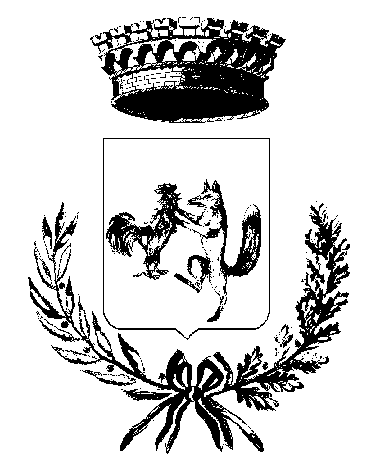 Provincia di FrosinoneProposta di deliberazione di Consiglio comunale Regolamento per la disciplina dell’Imposta unica comunale (IUC) Articolo 1Oggetto  del Regolamento1. Il presente  Regolamento,  disciplina l’applicazione nel Comune di Strangolagalli dell’Imposta Unica Comunale (IUC) istituita dall’art.1, comma 639 e seguenti della Legge 27 dicembre 2013 n. 147.   2. Per quanto non previsto dal presente Regolamento si applicano le disposizioni di legge vigenti.Articolo 2Presupposto1. L’imposta Unica Comunale si basa su due presupposti impositivi, uno collegato al possesso di immobili e l’altro collegato all’erogazione e fruizione di servizi comunali.Articolo 3Soggetto attivo1. E’ soggetto attivo dell’imposta il Comune di Strangolagalli per gli immobili e aree soggette al tributo che insistono sul suo territorio. Articolo 4Componenti del tributo1. L’imposta unica comunale si articola in due componenti: Componente patrimoniale costituita dall’imposta municipale propria (IMU) di cui all’art.13 del D.L. 201/11 convertito in L. n. 214/11 e successive modificazioni ed integrazioni; Componente servizi, articolata a sua volta in :Tributo per i servizi indivisibili (TASI), di cui all’art.1, commi 669-679 e 681 della L. n. 147/13 destinato al finanziamento dei servizi indivisibili comunali;tassa sui rifiuti (TARI), di cui all’art.1 commi 641-668 della L. n. 147/2013 destinata a finanziare i costi del servizio raccolta e smaltimento rifiuti. 2. Per ciascuna componente della IUC è prevista la apposita disciplina.Disciplina della componente imposta municipale propria (IMU)IndiceArticolo 1 – Oggetto del regolamento  Articolo 2 – Presupposto d'impostaArticolo 3 – Definizione di fabbricato, area fabbricabile e terrenoArticolo 4 – Soggetti passiviArticolo 5 – Base imponibileArticolo 6 – Determinazione delle aliquoteArticolo 7 – EsenzioniArticolo 8 – Riduzione dell'impostaArticolo 9 – Detrazione per l'unità immobiliare adibita ad abitazione principale, per le sue pertinenze e per gli immobili assimilatiArticolo 10 – Periodicità e versamentiArticolo 11 – Riserva di gettito a favore dello StatoArticolo 12 – Dichiarazioni Articolo 13 – ComunicazioniArticolo 14 – AccertamentiArticolo 15 – Sanzioni ed interessi Articolo 16 – Riscossione coattivaArticolo 17 – RimborsiArticolo 18 – Importi minimiArticolo 19 – CompensazioneArticolo 20 – Funzionario responsabileArticolo 21 – Contenzioso tributarioArticolo 22 – Disposizioni finaliArticolo 1Oggetto del regolamento1. Il presente regolamento disciplina lapplicazione dell'imposta municipale propria “sperimentale”, istituita dall’articolo 13 del decreto legge 6 dicembre 2011, n. 201, convertito dalla legge 22 dicembre 2011, n. 214, sugli immobili ubicati nel territorio del Comune di Strangolagalli nell'ambito della potestà regolamentare prevista dall’articolo 52 del decreto legislativo 15 dicembre 1997, n. 446.2. Per tutto quanto non espressamente disciplinato dal presente regolamento si applicano le vigenti disposizioni legislative.Articolo 2Presupposto d’imposta1. Presupposto dell’imposta è il possesso di immobili siti nel territorio comunale, a qualsiasi uso destinati, ivi compresi quelli strumentali o alla cui produzione o scambio è diretta l’attività dell’impresa.2. Per possesso si intende, ai sensi dell’articolo 1140 del codice civile, il potere esercitato sulla cosa a titolo di proprietà o di altro diritto reale di godimento, quale superficie, usufrutto, uso, abitazione o enfiteusi. Non rileva la disponibilità del bene.Articolo 3 Definizione di fabbricato, area fabbricabile e terreno1. Per fabbricato si intende l’unità immobiliare iscritta o che deve essere iscritta nel catasto edilizio urbano.2. Si considera parte integrante del fabbricato l’area occupata dalla costruzione e quella che ne costituisce pertinenza.3. Il fabbricato di nuova costruzione è soggetto all’imposta a partire dalla data di ultimazione dei lavori di costruzione ovvero, se antecedente, dalla data a partire dalla quale è comunque utilizzato. Il fabbricato con rendita catastale di cui al comma 1 è soggetto all’imposta a far tempo dalla data di ultimazione dei lavori, certificata ai sensi di legge, ovvero dal momento in cui si verifica il suo effettivo utilizzo, se antecedente a tale data.  La condizione di effettivo utilizzo si rileva dai consumi dei servizi indispensabili: energia elettrica ed acqua potabile.4. Tra i fabbricati sono ricompresi anche quelli destinati ad abitazione rurale, a fabbricato strumentale all’esercizio dell’attività agricola, ad abitazione principale ed a sue pertinenze. 5. Per fabbricato strumentale all’esercizio dell’attività agricola si intende la costruzione necessaria allo svolgimento dell’attività agricola di cui all’articolo 2135 del codice civile ed, in particolare, destinata:alla protezione delle piante;alla conservazione dei prodotti agricoli;alla custodia delle macchine agricole, degli attrezzi e delle scorte occorrenti per la coltivazione e l'allevamento;all'allevamento e al ricovero degli animali;all'agriturismo, in conformità a quanto previsto dalla legge 20 febbraio 2006, n. 96;ad abitazione dei dipendenti esercenti attività agricole nell'azienda a tempo indeterminato o a tempo determinato per un numero annuo di giornate lavorative superiore a cento, assunti in conformità alla normativa vigente in materia di collocamento;alle persone addette all'attività di alpeggio in zona di montagna;ad uso di ufficio dell'azienda agricola;alla manipolazione, trasformazione, conservazione, valorizzazione o commercializ-zazione dei prodotti agricoli, anche se effettuate da cooperative e loro consorzi di cui all'articolo 1, comma 2, del decreto legislativo 18 maggio 2001, n. 228;6. Le porzioni di immobili di cui al comma 5, destinate ad abitazione, sono censite in catasto, autonomamente, in una delle categorie del gruppo A.12. Per area fabbricabile si intende quella effettivamente utilizzata a scopo edificatorio ovvero utilizzabile a scopo edificatorio in base allo strumento urbanistico generale adottato dal Comune, indipendentemente dall’approvazione della Regione e dall’adozione di strumenti attuativi del medesimo.13. Quando, con l’adozione dello strumento urbanistico generale ovvero con una sua variante, si attribuisce ad un terreno la natura di area edificabile, vi è l’obbligo di comunicarla al contribuente con modalità idonee a garantirne l’effettiva conoscenza. 14. Sono considerati, tuttavia, non fabbricabili i terreni posseduti e condotti dai coltivatori diretti o dagli imprenditori agricoli professionali di cui all’articolo 1 del decreto legislativo 29 marzo 2004, n. 99, iscritti nella previdenza agricola, sui quali persiste l’utilizzazione agro-silvo-pastorale mediante l’esercizio di attività dirette alla coltivazione del fondo, alla silvicoltura, alla funghicoltura ed all’allevamento degli animali. L’agevolazione, di natura oggettiva, si riconosce a tutti i contitolari purché almeno uno di essi abbia i predetti requisiti soggettivi e conduca l’intero terreno. 15. Il Comune, su richiesta del contribuente, attesta se un’area è fabbricabile secondo i criteri descritti nei commi precedenti ed il lotto minimo abbia una superficie superiore a mille mq.16. Per terreno agricolo si intende il terreno adibito all’esercizio delle attività indicate nell’articolo 2135 del codice civile.17. Per altro terreno si intende quello, diverso dall’area edificabile, non coltivato ovvero utilizzato per attività diversa da quella agricola ovvero utilizzati per attività imprenditoriali (impianti per fotovoltaico).Articolo 4Soggetti passivi1. Soggetto passivo dell'imposta è il proprietario ovvero il titolare del diritto reale di usufrutto, uso, abitazione, enfiteusi o superficie sugli immobili di cui all’articolo 3. 2. Si intende in ogni caso effettuata a titolo di diritto di abitazione l’assegnazione della casa coniugale al coniuge, disposta a seguito di provvedimento di separazione legale, annullamento, scioglimento o cessazione degli effetti civili del matrimonio.3. Nel caso di concessione di aree demaniali, soggetto passivo è il concessionario. 4. Per gli immobili, anche da costruire o in corso di costruzione, concessi in locazione finanziaria, soggetto passivo è il locatario dalla data della stipula e per tutta la durata del contratto.Articolo 5Base imponibile1. La base imponibile dell'imposta è rappresentata dal valore degli immobili di cui all’art. 3.2. Per i fabbricati iscritti in catasto, il valore è costituito da quello ottenuto applicando all’ammontare delle rendite risultanti in catasto, vigenti al 1° gennaio dell’anno di imposizione, rivalutate del 5 per cento ai sensi dell’art. 3, comma 48, della legge 23 dicembre 1996, n. 662, i seguenti moltiplicatori:3. Per i fabbricati rurali iscritti nel catasto dei terreni, di cui all’art. 13, comma 14ter, del decreto legge 6 dicembre 2011, n. 201, convertito dalla legge 22 dicembre 2011, n. 214, nelle more della presentazione della dichiarazione di aggiornamento catastale ovvero di accatastamento d’ufficio, l’imposta è corrisposta, a titolo di acconto e salvo conguaglio, sulla base della rendita delle unità similari già iscritte in catasto con la rivalutazione e l’applicazione dei coefficienti di cui al precedente comma 2. A seguito della proposizione della rendita catastale ovvero della attribuzione d’ufficio, il Comune effettua il conguaglio.4. Per i fabbricati classificabili nel gruppo catastale D, non iscritti in catasto, interamente posseduti da imprese e distintamente contabilizzati, fino all'anno nel quale i medesimi sono iscritti in catasto con attribuzione di rendita ovvero fino a che la richiesta di attribuzione della rendita non viene formulata, il valore è determinato, alla data di inizio di ciascun anno solare ovvero, se successiva, alla data di acquisizione, secondo i criteri stabiliti nel penultimo periodo del comma 3, dell’articolo 7, del decreto legge 11 luglio 1992, n. 333, convertito dalla legge 8 agosto 1992, n. 359, applicando i coefficienti determinati annualmente con apposito decreto ministeriale. In caso di locazione finanziaria il valore è determinato sulla base delle scritture contabili del locatore, il quale è obbligato a fornire tempestivamente al locatario tutti i dati necessari per il calcolo.5. La base imponibile è ridotta del 50%:a) per i fabbricati di interesse storico o artistico di cui all’articolo 10 del codice di cui al decreto legislativo 22 gennaio 2004, n. 42;b) per i fabbricati dichiarati inagibili o inabitabili e di fatto non utilizzati, limitatamente al periodo dell’anno durante il quale sussistono dette condizioni. L’inagibilità o inabitabilità è accertata dall’ufficio tecnico comunale con perizia a carico del proprietario, che allega idonea documentazione alla dichiarazione. In alternativa, il contribuente ha facoltà di presentare una dichiarazione sostitutiva, ai sensi del testo unico di cui al decreto del Presidente della Repubblica 28 dicembre 2000, n. 445, attestando lo stato di inagibilità o di inabitabilità. 6. Per le aree fabbricabili, il valore è costituito da quello venale in comune commercio al 1° gennaio dell’anno di imposizione, avendo riguardo alla zona territoriale di ubicazione, all’indice di edificabilità, alla destinazione d’uso consentita, agli oneri per eventuali lavori di adattamento del terreno necessari per la costruzione, ai prezzi medi rilevati sul mercato dalla vendita di aree aventi analoghe caratteristiche.7. In caso di utilizzazione edificatoria dell’area, di demolizione di fabbricato, di interventi di recupero a norma dell’articolo 3, comma 1, lettere c), d) ed f), del decreto del Presidente della Repubblica 6 giugno 2001, n. 380, la base imponibile è costituita dal valore dell’area, la quale è considerata fabbricabile anche in deroga a quanto stabilito nell’articolo 3, senza computare il valore del fabbricato in corso d’opera, fino alla data di ultimazione dei lavori di costruzione, ricostruzione o ristrutturazione ovvero, se antecedente, fino alla data in cui il fabbricato costruito, ricostruito o ristrutturato è comunque utilizzato.Articolo 6Determinazione delle aliquote1.L’aliquota è determinata con le modalità previste dalla normativa vigente, avendo riguardo alle necessità di bilancio ed ai criteri di equità fiscale. Il diritto alla eventuale aliquota agevolata si rileva dalla dichiarazione IMU e /o da autocertificazione presentata dal contribuente ai sensi del D.P.R. 445/2000 o, in mancanza , da altra idonea documentazione, che si ritiene tacitamente rinnovata fino a che ne sussistano le condizioni.2.L’imposta è determinata applicando alla base imponibile l’aliquota vigente.3. Il Consiglio Comunale, con apposita deliberazione da adottarsi entro il termine previsto dalla legge statale per l’approvazione del bilancio di previsione, può modificare, in aumento ovvero in diminuzione, le aliquote nei casi e nei limiti previsti a legislazione vigente. La deliberazione, anche se adottata successivamente all’inizio dell’anno di imposta di riferimento ma entro il predetto termine, esplica effetti dal 1° gennaio dell’anno di adozione.4. La deliberazione di cui al comma 3 deve essere inviata al Ministero dell’economia e delle finanze, Dipartimento delle finanze, entro trenta giorni dalla data in cui è divenuta esecutiva e, comunque, entro trenta giorni dalla data di scadenza del termine previsto dalla legge statale per l’approvazione del bilancio di previsione, secondo le disposizioni stabilite con decreto ministeriale. Il Ministero dell’economia e delle finanze pubblica la deliberazione sul proprio sito informatico. La pubblicazione, avente natura conoscitiva e non costitutiva, sostituisce l’avviso in Gazzetta Ufficiale previsto dall’art. 52, comma 2, terzo periodo, del decreto legislativo 15 dicembre 1997, n. 446.5. In caso di mancato esercizio del potere di cui al comma 3, nei termini ivi indicati, si intendono prorogate le aliquote deliberate per l’annualità d’imposta precedente a quella di riferimento. 6. Nella determinazione delle aliquote IMU il Comune garantisce il rispetto delle condizioni e vincoli stabiliti dal comma 677 dell’art.1 della legge 147/2013, in base al quale la somma delle aliquote della TASI e dell’IMU, per ciascuna tipologia di immobile, non sia superiore all’aliquota massima consentita dalla legge statale per l’IMU al 31/12/2013, fissata al  10,6 per mille ed altre minori aliquote, in relazione alle diverse tipologie di immobile.  Articolo 7Esenzioni1. Sono esenti dall’imposta gli immobili posseduti dallo Stato, nonché gli immobili posseduti, nel proprio territorio, dalle regioni, dalle province, dai comuni, dalle comunità montane, dai consorzi fra detti enti, ove non soppressi, dagli enti del servizio sanitario nazionale, destinati esclusivamente ai compiti istituzionali.2. Sono, altresì, esenti:i fabbricati classificati o classificabili nelle categorie catastali da E/1 a E/9;i fabbricati con destinazione ad usi culturali di cui all’articolo 5bis del decreto del Presidente della Repubblica 29 settembre 1973, n. 601, e successive modificazioni;i fabbricati destinati esclusivamente all’esercizio del culto, purché compatibile con le disposizioni degli articoli 8 e 19 della Costituzione, e le loro pertinenze;i fabbricati di proprietà della Santa Sede indicati negli articoli 13, 14, 15 e 16 del Trattato lateranense, sottoscritto l'11 febbraio 1929 e reso esecutivo con la legge 27 maggio 1929, n. 810;i fabbricati appartenenti agli Stati esteri e alle organizzazioni internazionali per i quali è prevista l’esenzione dall’imposta locale sul reddito dei fabbricati in base ad accordi internazionali resi esecutivi in Italia;i terreni agricoli ricadenti in aree montane o di collina delimitate ai sensi dell’articolo 15 della legge 27 dicembre 1977, n. 984. Con decreto di natura non regolamentare del Ministro dell’economia e delle finanze, di concerto con il Ministro delle politiche agricole alimentari e forestali, possono essere individuati i comuni nei quali si applica l’esenzione di cui al periodo precedente, sulla base della altitudine riportata nell’elenco dei comuni italiani predisposto dall’Istituto nazionale di statistica (ISTAT), nonché, eventualmente, anche sulla base della redditività dei terreni;gli immobili posseduti ed utilizzati dai soggetti di cui all'articolo 73, comma 1, lettera c), del testo unico delle imposte sui redditi, approvato con decreto del Presidente della Repubblica 22 dicembre 1986, n. 917, e successive modificazioni, destinati esclusivamente allo svolgimento con modalità non commerciali di attività assistenziali, previdenziali, sanitarie, didattiche, ricettive, culturali, ricreative e sportive, nonché delle attività di cui all’articolo 16, comma 1, lettera, a), della legge 20 maggio 1985, n. 222;i fabbricati rurali ad uso strumentale di cui all'articolo 9, comma 3-bis, del decreto-legge 30 dicembre 1993, n. 557, convertito, con modificazioni, dalla legge 26 febbraio 1994, n. 133, ubicati nei comuni classificati montani o parzialmente montani di cui all’elenco dei comuni italiani predisposto dall'Istituto nazionale di statistica (ISTAT). 4. Sono, altresì esenti i fabbricati rurali ad uso strumentale di cui all’art. 9, comma 3-bis, del decreto-legge 30 dicembre 1993, n.557, convertito, con modificazioni, dalla legge 26 febbraio 1994, n. 133, ubicati nei comuni classificati montani o parzialmente montani di cui all’elenco dei comuni italiani predisposto dall’Istituto nazionale di statistica (ISTAT)5. A decorrere dall’anno 2014, non è dovuta l’imposta municipale propria di cui all’articolo 13 del decreto-legge 6 dicembre 2011, n. 201, convertito, con modificazioni, dalla legge 22 dicembre 2011, n. 214, e successive modificazioni, relativa ai fabbricati rurali ad uso strumentale di cui al comma 8 del medesimo articolo 13 del decreto-legge n. 201 del 2011.6. A decorrere dal 1° gennaio 2014 sono esenti dall’imposta municipale propria i fabbricati costruiti e destinati dall’impresa costruttrice alla vendita, fintanto che permanga tale destinazione e non siano in ogni caso locati.7. L’imposta municipale propria non si applica al possesso dell’abitazione principale e delle pertinenze della stessa, ad eccezione di quelle classificate nelle categorie catastali A/1, A/8 e A/9, per le quali continuano ad applicarsi l’aliquota di cui al comma 7 e la detrazione di cui al comma 10 dell’articolo 13 del decreto-legge 6 dicembre 2011, n. 201, convertito, con modificazioni, dalla legge 22 dicembre 2011, n. 214. L’imposta municipale propria non si applica, altresì: a) alle unità immobiliari appartenenti alle cooperative edilizie a proprietà indivisa, adibite ad abitazione principale e relative pertinenze dei soci assegnatari; b) ai fabbricati di civile abitazione destinati ad alloggi sociali come definiti dal decreto del Ministro delle infrastrutture, di concerto con il Ministro della solidarietà sociale, il Ministro delle politiche per la famiglia e il Ministro per le politiche giovanili e le attività sportive del 22 aprile 2008, pubblicato nella Gazzetta Ufficiale n. 146 del 24 giugno 2008; c) alla casa coniugale assegnata al coniuge, a seguito di provvedimento di separazione legale, annullamento, scioglimento o cessazione degli effetti civili del matrimonio; d) a un unico immobile, iscritto o iscrivibile nel catasto edilizio urbano come unica unità immobiliare, posseduto, e non concesso in locazione, dal personale in servizio permanente appartenente alle Forze armate e alle Forze di polizia ad ordinamento militare e da quello dipendente delle Forze di polizia ad ordinamento civile, nonché dal personale del Corpo nazionale dei vigili del fuoco, e, fatto salvo quanto previsto dall'articolo 28, comma 1, del decreto legislativo 19 maggio 2000, n. 139, dal personale appartenente alla carriera prefettizia, per il quale non sono richieste le condizioni della dimora abituale e della residenza anagrafica.3. Le suddette esenzioni   spettano limitatamente al periodo dell’anno per il quale sussistono le condizioni ivi prescritte.Articolo 8Riduzione dell’imposta1. I terreni agricoli posseduti e condotti da coltivatori diretti o da imprenditori agricoli professionali di cui all’articolo 1 del decreto legislativo 29 marzo 2004, n. 99, iscritti nella previdenza agricola, possono essere esentati dall’imposta.Articolo 9Unità immobiliare adibita ad abitazione principale, sue pertinenze e immobili assimilati1 . Per abitazione principale si intende l’immobile, iscritto o iscrivibile nel catasto edilizio urbano come unica unità immobiliare, nel quale il possessore e il suo nucleo familiare dimorano abitualmente e risiedono anagraficamente. Nel caso in cui i componenti del nucleo familiare abbiano stabilito la dimora abituale e la residenza anagrafica in immobili diversi situati nel territorio comunale, le agevolazioni per l’abitazione principale e per le relative pertinenze in relazione al nucleo familiare si applicano per un solo immobile.2. E’ assimilata all’abitazione principale quella abitazione concessa in comodato d’uso gratuito a parenti e affini di primo grado, a condizione che abbiano stabilito la propria residenza anagrafica.3. E’ assimilata all’abitazione principale quella posseduta dal soggetto passivo che, a seguito di provvedimento di separazione legale, annullamento, scioglimento o cessazione degli effetti civili del matrimonio, non risulta assegnatario della casa coniugale. L’assimilazione si applica a condizione che il soggetto passivo non sia titolare del diritto di proprietà o di altro diritto reale su un immobile destinato ad abitazione principale situato nello stesso Comune ove è ubicata la casa coniugale.4. E’, altresì, assimilata all’abitazione principale l'unità immobiliare posseduta, a titolo di proprietà o di usufrutto, da anziani o disabili che acquisiscono la residenza in istituti di ricovero o sanitari a seguito di ricovero permanente, a condizione che la stessa non risulti locata. 5. Le abitazioni possedute da cittadini italiani residenti all’estero possono altresì essere assimilate ad abitazioni principali se gli stessi proprietari dichiarino che non hanno proprietà nel paese estero, siano iscritti all’AIRE e che l’immobile non risulti locato.6. Per pertinenze dell’abitazione principale si intendono le unità immobiliari destinate in modo durevole a servizio della stessa, purché esclusivamente classificate nelle categorie catastali C/2, C/6 e C/7, nella misura massima di una unità pertinenziale per ciascuna delle categorie catastali indicate, anche se iscritte in catasto unitamente all’unità ad uso abitativo.7. Dall’imposta dovuta per l’unità immobiliare adibita ad abitazione principale del soggetto passivo e per le relative pertinenze, si detraggono, fino a concorrenza del suo ammontare, euro 200,00 rapportati al periodo dell’anno durante il quale si protrae tale destinazione; se l’unità immobiliare è adibita ad abitazione principale da più soggetti passivi, la detrazione spetta a ciascuno di essi proporzionalmente alla quota per la quale la destinazione medesima si verifica.8. L’importo della detrazione di cui al comma 1 può essere elevato, fino a concorrenza dell’imposta dovuta, nel rispetto dell’equilibrio di bilancio. In tal caso non può essere stabilita una aliquota superiore a quella di base per le unità immobiliari tenute a disposizione.9. La detrazione di cui ai precedenti commi 1 e 2 si applica anche alle unità immobiliari, appartenenti alle cooperative edilizie a proprietà indivisa, adibite ad abitazione principale dei soci assegnatari, nonché agli alloggi regolarmente assegnati dagli istituti autonomi per le case popolari o dagli enti di edilizia residenziale pubblica, comunque denominati, aventi le stesse finalità degli istituti autonomi per le case popolari. 10. La detrazione si applica, altresì, alle unità immobiliari assimilate alle abitazioni principali di cui all’articolo 3. Ai fini dell’applicazione dell’assimilazione prevista al comma 8 del predetto articolo 3, in deroga a quanto previsto dall’articolo 13, comma 10, del decreto legge 6 dicembre 2011, n. 201 convertito dalla legge 22 dicembre 2011, n. 214, in caso di contitolarità la detrazione è calcolata in proporzione della quota posseduta, in luogo della quota di destinazione ad abitazione principale.11. Le condizioni attestanti il possesso dei requisiti per usufruire delle agevolazioni ed assimilazioni di cui al presente articolo dovranno essere dichiarate nella dichiarazione IMU/IUC o in apposita autocertificazione da presentarsi entro la scadenza del pagamento della prima rata.Articolo 10Periodicità e versamenti1. L’imposta è dovuta, da ciascun contribuente in ragione della propria quota di possesso, applicando alla base imponibile, come determinata all’articolo 5, le aliquote come stabilite all’articolo 6.2. L’imposta è dovuta per anni solari proporzionalmente alla quota ed ai mesi dell'anno nei quali si è protratto il possesso; a tal fine il mese durante il quale il possesso si è protratto per almeno quindici giorni è computato per intero. In ogni caso l’imposta è dovuta dal soggetto che ha posseduto l’immobile per il maggior numero di giorni nel mese di riferimento.3. A ciascuno degli anni solari corrisponde una autonoma obbligazione.4. L’imposta annua deve essere versata per l’anno in corso in due rate di pari importo, scadenti la prima il 16 giugno e la seconda il 16 dicembre. Il versamento dell’imposta annuale complessivamente dovuta può, comunque, essere effettuato in una unica soluzione entro il 16 giugno dello stesso anno.5. Qualora l’ultimo giorno utile ai fini del tempestivo versamento è sabato, domenica o altro giorno festivo, il pagamento si intende regolarmente effettuato se eseguito il primo giorno successivo non festivo.6. Per gli immobili compresi nel fallimento o nella liquidazione coatta amministrativa il curatore fallimentare o il commissario liquidatore, entro tre mesi dalla data del decreto di trasferimento degli immobili, devono eseguire il versamento delle imposte dovute per gli stessi immobili per il periodo di durata dell’intera procedura concorsuale.  11. Il versamento dell’imposta, in deroga a quanto previsto dall’articolo 52 del decreto legislativo 15 dicembre 1997, n. 446, è effettuato esclusivamente utilizzando il modello F24 secondo le modalità stabilite con provvedimento del Direttore dell’Agenzia delle entrate. 12. Il versamento dell’importo dovuto in autoliquidazione ovvero a seguito di accertamento deve essere effettuato con arrotondamento all’euro, per difetto se la frazione è fino a 49 centesimi, per eccesso se è superiore a detto importo.Articolo 11Dichiarazioni 1. I soggetti passivi devono presentare la dichiarazione entro il 30 giugno dell’anno successivo a quello in cui il possesso degli immobili ha avuto inizio o sono intervenute variazioni rilevanti ai fini della determinazione dell'imposta, utilizzando il modello approvato con il decreto di cui all'articolo 9, comma 6, del decreto legislativo 14 marzo 2011, n23. La dichiarazione ha effetto anche per gli anni successivi sempre che non si verifichino modificazioni dei dati ed elementi dichiarati cui consegua un diverso ammontare dell'imposta dovuta. Con il citato decreto, sono, altresì, disciplinati i casi in cui deve essere presentata la dichiarazione. Restano ferme le disposizioni dell'articolo 37, comma 55, del decreto legge 4 luglio 2006, n. 223, convertito dalla legge 4 agosto 2006, n. 248, e dell'articolo 1, comma 104 della legge 27 dicembre 2006, n. 296, e le dichiarazioni presentate ai fini dell'imposta comunale sugli immobili, in quanto compatibili.Articolo 13Accertamenti1. Il Comune procede alla rettifica delle dichiarazioni incomplete o infedeli o dei parziali o ritardati versamenti, nonché all’accertamento d’ufficio delle omesse dichiarazioni o degli omessi versamenti, notificando al contribuente, anche a mezzo posta con raccomandata con avviso di ricevimento, un apposito avviso motivato. Gli avvisi di accertamento in rettifica e d’ufficio devono essere notificati, a pena di decadenza, entro il 31 dicembre del quinto anno successivo a quello in cui la dichiarazione o il versamento sono stati o avrebbero dovuto essere effettuati. Entro gli stessi termini devono essere contestate o irrogate le sanzioni amministrative tributarie.2. Gli avvisi di accertamento in rettifica e d’ufficio devono essere motivati in relazione ai presupposti di fatto ed alle ragioni giuridiche che li hanno determinati; se la motivazione fa riferimento ad un altro atto non conosciuto né ricevuto dal contribuente, questo deve essere allegato all’atto che lo richiama, salvo che quest’ultimo non ne riproduca il contenuto essenziale. Gli avvisi devono contenere, altresì, l’indicazione dell’ufficio presso il quale è possibile ottenere informazioni complete in merito all’atto notificato, del responsabile del procedimento, dell’organo o dell’autorità amministrativa presso i quali è possibile promuovere un riesame anche nel merito dell’atto in sede di autotutela, delle modalità, del termine e dell’organo giurisdizionale cui è possibile ricorrere, nonché il termine di sessanta giorni entro cui effettuare il relativo pagamento. Gli avvisi sono sottoscritti dal funzionario responsabile del tributo.3. Ai fini dell’esercizio dell’attività di accertamento il Comune può invitare i contribuenti, indicandone il motivo, ad esibire o trasmettere atti e documenti; inviare ai contribuenti questionari relativi a dati e notizie di carattere specifico, con invito a restituirli compilati e firmati; richiedere dati, notizie ed elementi rilevanti nei confronti dei singoli contribuenti agli uffici pubblici competenti, con esenzione di spese e diritti.Articolo 14Sanzioni ed interessi1. Per l’omessa presentazione della dichiarazione o denuncia si applica la sanzione amministrativa dal cento al duecento per cento del tributo dovuto, con un minimo di euro 51,00.2. Se la dichiarazione o la denuncia sono infedeli si applica la sanzione amministrativa dal cinquanta al cento per cento della maggiore imposta dovuta.3. Per l’omesso, parziale o tardivo versamento si applica la sanzione amministrativa del 30 per cento dell’imposta non tempestivamente versata. Per i versamenti effettuati con un ritardo non superiore a quindici giorni, la sanzione, oltre a quanto previsto per il ravvedimento operoso, è ulteriormente ridotta ad un importo pari ad un quindicesimo per ciascun giorno di ritardo. La sanzione non si applica se i versamenti sono stati tempestivamente eseguiti ad Ente diverso da quello competente. 4. Se l’omissione o l’errore attengono ad elementi non incidenti sull'ammontare dell'imposta, si applica la sanzione amministrativa da euro 51,00 ad euro 258,00. La stessa sanzione si applica per le violazioni concernenti la mancata esibizione o trasmissione di atti e documenti, ovvero per la mancata restituzione di questionari nei sessanta giorni dalla richiesta o per la loro mancata compilazione o compilazione incompleta o infedele.5. Le sanzioni indicate nei commi 1 e 2 sono ridotte ad un terzo se, entro il termine per ricorrere alla commissione tributarie, interviene adesione del contribuente con il pagamento del tributo, se dovuto, e della sanzione.6. La contestazione della violazione non collegata all'ammontare del tributo deve avvenire, a pena di decadenza, entro il 31 dicembre del quinto anno successivo a quello in cui è commessa la violazione.7. Sulle somme dovute a seguito di inadempimento ovvero di dilazione di pagamento si applicano gli interessi al tasso legale. Gli interessi sono calcolati con maturazione giorno per giorno con decorrenza dal giorno in cui sono divenuti esigibili. Gli interessi, nella medesima misura e con la stessa modalità di calcolo, spettano al contribuente per le somme ad esso dovute a decorrere dalla data dell’eseguito versamento.Articolo 15Riscossione coattiva1. Le somme liquidate ai sensi degli articoli 14 e 15, se non versate entro sessanta giorni dalla notifica dell’atto impositivo, sono riscosse, salvo che non sia stato emesso un provvedimento di sospensione, coattivamente secondo le disposizioni legislative vigenti al momento in cui è effettuata la riscossione coattiva.2. Il titolo esecutivo deve essere notificato al contribuente, a pena di decadenza, entro il 31 dicembre del terzo anno successivo a quello in cui l’atto impositivo è divenuto definitivo.Articolo 16Rimborsi1. Il rimborso delle somme versate e non dovute deve essere richiesto dal contribuente entro il termine di cinque anni dal giorno del versamento, ovvero da quello in cui è stato accertato il diritto alla restituzione.2. Il rimborso deve essere effettuato entro centottanta giorni dalla data di presentazione dell’istanza.Articolo 17Importi minimi1. Il versamento in autoliquidazione non è dovuto qualora l’imposta annua da versare è inferiore ad euro 10,00.2. In considerazione delle attività istruttorie e di accertamento che l’ufficio dovrebbe effettuare nonché dei relativi oneri, non si procede alla notifica degli avvisi di accertamento per importi unitari inferiori ad euro 30,00. Il predetto importo, riferito a ciascuna annualità d’imposta, è da intendersi comprensivo di sanzione ed interessi.3. La disposizione di cui al comma precedente non si applica qualora il credito derivi da ripetuta violazione degli obblighi di versamento.4. In considerazione delle attività istruttorie che l’ufficio dovrebbe effettuare nonché dei relativi oneri, non si dispongono i rimborsi per importi unitari inferiori ad euro 10,00.Articolo 18Compensazione1. I contribuenti possono compensare i propri crediti relativi all’imposta municipale propria con gli importi dovuti al comune allo stesso titolo.2. Ai fini dell’applicazione del comma 1, il contribuente deve presentare al responsabile del tributo apposita istanza contenente la volontà di adempiere, in tutto o in parte, all’obbligazione tributaria utilizzando il credito vantato. L’istanza deve contenere, tra l’altro, l’indicazione esatta del credito e l’importo che si intende utilizzare per la compensazione.3. L’istanza prevista al comma 2 deve essere presentata almeno 60 giorni prima della data prevista per il pagamento del tributo.4. Il funzionario responsabile del tributo, accertata la sussistenza del credito, provvede ad emettere apposito provvedimento di rimborso in compensazione e a darne immediata comunicazione al contribuente.Articolo 19Funzionario responsabile1. Con deliberazione della Giunta comunale è designato un funzionario cui sono conferiti le funzioni e i poteri per l'esercizio di ogni attività organizzativa e gestionale dell'imposta.Articolo 20Contenzioso tributario1. Per il contenzioso in materia di imposta municipale propria si applicano le disposizioni del decreto legislativo 31 dicembre 1992, n. 546.Articolo 21Disposizioni finali1. È abrogata ogni altra norma regolamentare in contrasto con le disposizioni del presente regolamento.2. Il presente regolamento entra in vigore il 1° gennaio 2014.Disciplina della componente Tributo sui servizi indivisibili (TASI)ART. 1 		PRESUPPOSTO DELL’IMPOSTAART. 2 		ESCLUSIONIART. 3 		SOGGETTI PASSIVIART. 4 		BASE IMPONIBILEART. 5 		DETERMINAZIONE DELLE ALIQUOTEART. 6 		SOGGETTO ATTIVOART. 7  		DETRAZIONI – RIDUZIONI - ESENZIONIART. 8  		INDICAZIONE ANALITICA SERVIZI INDIVISIBILIART. 9		DICHIARAZIONIART. 10 	DEFINIZIONE DI FABBRICATOART. 11 	UNITA’ IMMOBILIARE ADIBITA AD ABITAZIONE PRINCIPALEART. 12 	AREA FABBRICABILEART. 13 	DETERMINAZIONE DEL VALORE DELLE AREE FABBRICABILIART. 14 	DECORRENZA AREE FABBRICABILIART. 15 	STRUMENTI DI VERSAMENTOART. 16 	SCADENZE E TERMINI DI VERSAMENTOART. 17 	MODALITA’ DI VERSAMENTOART. 18		SOMME DI MODESTO AMMONTAREART. 19 	RIMBORSIART. 20 	ENTRATA IN VIGOREART. 1PRESUPPOSTO DELL’IMPOSTA1. Il presupposto impositivo della TASI e' il possesso o la detenzione, a qualsiasi titolo, di fabbricati, ivi compresa l'abitazione principale, e di aree edificabili, come definiti ai sensi dell'imposta municipale propria.ART. 2ESCLUSIONI1. Sono esclusi dalla TASI, in ogni caso, i terreni agricoli. ART.3SOGGETTI PASSIVI1. La TASI è dovuta da chiunque possieda o detenga a qualsiasi titolo i fabbricati, ivi compresa l’abitazione principale, e le aree edificabili di cui all'art. 1 comma 1. In caso di pluralità di possessori o di detentori, essi sono tenuti in solido all’adempimento dell’unica obbligazione tributaria. 2. In caso di detenzione temporanea di durata non superiore a sei mesi nel corso dello stesso anno solare, la TASI è dovuta soltanto dal possessore dei locali e delle aree a titolo di proprietà, usufrutto, uso, abitazione e superficie. 3. Nel caso di locali in multiproprietà e di centri commerciali integrati il soggetto che gestisce i servizi comuni è responsabile del versamento della TASI dovuta per i locali e le aree scoperte di uso comune e per i locali e le aree scoperte in uso esclusivo ai singoli possessori o detentori, fermi restando nei confronti di questi ultimi, gli altri obblighi o diritti derivanti dal rapporto tributario riguardante i locali e le aree in uso esclusivo. 4. Nel caso in cui l’unità immobiliare è occupata da un soggetto diverso dal titolare del diritto reale sull’unità immobiliare, quest’ultimo e l’occupante sono titolari di un’autonoma obbligazione tributaria. L’occupante versa la TASI nella misura del 10 % per cento dell’ammontare complessivo della TASI, calcolato applicando l’aliquota determinata come da successivo art. 5. La restante parte è corrisposta dal titolare del diritto reale sull’unità immobiliare.ART.4BASE IMPONIBILE1. La base imponibile è quella prevista per l’applicazione dell’imposta municipale propria “IMU” di cui all’articolo 13 del decreto-legge n. 201 del 2011, convertito, con modificazioni, dalla legge 22 dicembre 2011, n. 214 e s.m.i. ART.5DETERMINAZIONE DELLE ALIQUOTE1. L’aliquota di base della TASI è pari all’1 per mille. Il comune, con deliberazione del consiglio comunale, adottata ai sensi dell’articolo 52 del decreto legislativo n. 446 del 1997, può ridurre l’aliquota fino all’azzeramento. 2. Il comune, con deliberazione di consiglio, provvede pertanto alla determinazione delle aliquote TASI rispettando comunque il vincolo in base al quale la somma delle aliquote della TASI e dell’IMU per ciascuna tipologia di immobile non sia superiore all’aliquota massima consentita dalla legge statale per l’IMU al 31 dicembre 2013, fissata al 10,6 per mille e ad altre minori aliquote, in relazione alle diverse tipologie di immobile. 3. Per il 2014, l’aliquota massima della TASI non può eccedere il 2,5 per mille. 4. Per lo stesso anno 2014, nella determinazione delle aliquote TASI possono essere superati i limiti stabiliti dei precedenti commi 2 e 3, per un ammontare complessivamente non superiore allo 0,8 per mille, e purché siano finanziate, relativamente alle abitazioni principali e alle unità immobiliari ad esse equiparate di cui all’articolo 13, comma 2, del decreto-legge 6 dicembre 2011, n. 201, convertito, con modificazioni, dalla legge 22 dicembre 2011, n. 214, detrazioni d’imposta o altre misure, tali da generare effetti sul carico di imposta TASI equivalenti o inferiori a quelli determinatisi con riferimento all’IMU relativamente alla stessa tipologia di immobili.5. L’aliquota massima della TASI per i fabbricati rurali ad uso strumentale di cui all'articolo 13, comma 8, del decreto-legge 6 dicembre 2011, n. 201, convertito, con modificazioni, dalla legge 22 dicembre 2011, n. 214, non può comunque eccedere il limite dell’1 per mille.6. Qualora siano stabilite modificazioni normative ai commi 676 – 677 – 678 dell’art.1 della Legge n. 147 del 27.12.2013 (Legge di Stabilità 2014) che contengono le disposizioni di cui ai precedenti commi, oppure altre modificazioni  che vadano comunque ad incidere sulla determinazione delle aliquote TASI, il Consiglio Comunale, nella deliberazione di determinazione delle aliquote TASI, terrà conto delle eventuali nuove disposizioni normative di riferimento.ART.6SOGGETTO ATTIVO1. Soggetto attivo dell’imposta è il comune nel cui territorio insiste, interamente o prevalentemente, la superficie degli immobili.ART. 7DETRAZIONI – RIDUZIONI - ESENZIONI1. Con la deliberazione di Consiglio Comunale che determina le aliquote della TASI di cui al precedente art. 5 , il Comune può stabilire l’applicazione di detrazioni d'imposta o altre misure,  nei seguenti casi:A) Per abitazione principale e pertinenze della stessa:a1) per abitazione principale si intende l’immobile, iscritto o iscrivibile nel catasto edilizio urbano, come unica unità immobiliare, nel quale il possessore ed il suo nucleo familiare dimorano abitualmente e risiedono anagraficamente. Nel caso in cui i componenti del nucleo familiare abbiano stabilito la dimora abituale e la residenza anagrafica in immobili diversi, situati nel territorio comunale, le agevolazioni per l’abitazione principale e per le relative pertinenze in relazione al nucleo familiare si applicano per un solo immobile.a2) Per pertinenze della abitazione principale si intendono esclusivamente quelle classificate nelle categorie catastali C/2, C/6 e C/7, nella misura massima di una unità pertinenziale per ciascuna delle categorie catastali indicate, anche se iscritte in catasto unitamente all’unità ad uso abitativo.B) Per figli dimoranti abitualmente e residenti anagraficamente nell’unità immobiliare adibita a  abitazione principale.b1) per ciascun figlio di età non superiore a ventisei anni, purchè dimorante abitualmente e residente anagraficamente nella unità immobiliare adibita ad abitazione principale dal possessore;C) Per AIRE (cittadini italiani iscritti nell’anagrafe degli italiani residenti all’estero)c1) per l’unità immobiliare posseduta a titolo di proprietà o di usufrutto, direttamente adibita ad abitazione principale, da cittadini italiani non residenti nel territorio dello Stato, a condizione che la stessa non risulta locata.2. Con la deliberazione di Consiglio Comunale che determina le aliquote della TASI di cui al precedente art. 5, il Comune può stabilire l’applicazione di ulteriori riduzioni ed esenzioni, ai sensi del comma 679 art. 1 della Legge n. 147 del 27.12.2013 (legge di stabilità 2014) smi, nei seguenti casi: a) abitazioni con unico occupante; b) abitazioni tenute a disposizione per uso stagionale od altro uso limitato e discontinuo; c) locali, diversi dalle abitazioni, ed aree scoperte adibiti ad uso stagionale o ad uso non continuativo, ma ricorrente; d) abitazioni occupate da soggetti che risiedano o abbiano la dimora, per più di sei mesi all’anno, all’estero; e) fabbricati rurali ad uso abitativo3. Il Consiglio Comunale stabilisce annualmente l’importo che può essere portato in detrazione dall’imposta, fino alla concorrenza del suo ammontare, da applicare alle fattispecie di cui al comma 1, oppure eventuali ulteriori riduzioni ed esenzioni di cui al comma 2, restando nella facoltà del consiglio comunale stesso prevedere detrazioni solo per alcune fattispecie oppure non prevedere detrazioni, riduzioni o esenzioni.4. Sono esenti dal tributo per i servizi indivisibili (TASI) gli immobili posseduti dallo Stato, nonche' gli immobili posseduti, nel proprio territorio, dalle regioni, dalle province, dai comuni, dalle comunita' montane, dai consorzi fra detti enti, ove non soppressi, dagli enti del servizio sanitario nazionale, destinati esclusivamente ai compiti istituzionali. 5. Si applicano, inoltre, le esenzioni previste dall'articolo 7, comma 1, lettere b), c), d), e), f), ed i) del decreto legislativo 30 dicembre 1992, n. 504; ai fini dell'applicazione della lettera i) resta ferma l'applicazione delle disposizioni di cui all'articolo 91-bis del decreto legge 24 gennaio 2012, n. 1, convertito, con modificazioni, dalla legge 24 marzo 2012, n. 27 e successive modificazioni.6. Qualora siano stabilite modificazioni normative ai commi 677 e 679 dell’art.1 della Legge n.147 del 27.12.2013 (Legge di Stabilità 2014) che contengono le disposizioni di cui ai precedenti commi 1-2, oppure altre modificazioni  che vadano comunque ad incidere sulla determinazione delle detrazioni, riduzioni ed esenzioni TASI, il Consiglio Comunale, nella deliberazione di determinazione delle detrazioni, riduzioni ed esenzioni TASI, terrà conto delle eventuali nuove disposizioni normative di riferimento.ART. 8INDICAZIONE ANALITICA SERVIZI INDIVISIBILI1. Con la deliberazione di Consiglio Comunale che determina le aliquote e detrazioni TASI saranno determinati annualmente, in maniera analitica, i servizi indivisibili comunali, e per ciascuno di tali servizi, saranno indicati i relativi costi alla cui copertura la TASI è diretta.ART. 9DICHIARAZIONI1. Ai fini della dichiarazione relativa alla TASI si applicano le disposizioni concernenti la presentazione della dichiarazione dell’IMU. ART. 10DEFINIZIONE DI FABBRICATO 1. Fabbricato è quella unità immobiliare che è iscritta al Catasto Edilizio Urbano con la attribuzione di autonoma e distinta rendita, ovvero quella unità immobiliare che secondo la normativa catastale deve essere iscritta al catasto per ottenere l’attribuzione della rendita catastale. 2. Si considera parte integrante del fabbricato l’area occupata dalla costruzione e quella che ne costituisce pertinenza, vale a dire quell’area che non avrebbe ragione di esistere in mancanza del fabbricato. Sono inoltre considerate pertinenze dell’abitazione principale esclusivamente le unità immobili classificate nelle categorie catastali C/2 (Magazzini e locali di deposito), C/6 (Stalle, scuderie, rimesse e autorimesse) e C/7 (Tettoie chiuse o aperte), nella misura massima di un'unità pertinenziale per ciascuna delle categorie catastali indicate, anche se iscritte in catasto unitamente all'unità ad uso abitativo. Alle pertinenze è riservato lo stesso trattamento tributario dell’abitazione principale. In presenza di più di una unità immobiliare classificata nelle categorie C/2-C/6-C/7, qualora la pertinenza  non fosse stata dichiarata tale nella dichiarazione ICI/IMU/TASI originaria, il contribuente ha l’obbligo, in sede di prima applicazione e per avere diritto al beneficio, di produrre al Comune, apposita autocertificazione con gli estremi catastali della pertinenza, da presentarsi entro la scadenza del versamento della prima rata, così da permettere al Comune la regolarità degli adempimenti accertativi.  3. Il fabbricato con rendita catastale di cui al comma 1 è soggetto all’imposta a far tempo dalla data di ultimazione dei lavori, certificata ai sensi di legge, ovvero dal momento in cui si verifica il suo effettivo utilizzo, se antecedente a tale data.  La condizione di effettivo utilizzo si rileva dai consumi dei servizi indispensabili per l’energia elettrica e per l’acqua potabile.4. Il fabbricato privo di rendita catastale è soggetto all’imposta sulla base delle disposizioni contenute nel successivo art.12ART. 11UNITA’ IMMOBILIARE ADIBITA AD ABITAZIONE PRINCIPALE1. Per abitazione principale si intende l'immobile, iscritto o iscrivibile nel catasto edilizio urbano come unica unità immobiliare, nel quale il possessore e il suo nucleo familiare dimorano abitualmente e risiedono anagraficamente. Nel caso in cui i componenti del nucleo familiare abbiano stabilito la dimora abituale e la residenza anagrafica in immobili diversi situati nel territorio comunale, le agevolazioni per l'abitazione principale e per le relative pertinenze in relazione al nucleo familiare si applicano per un solo immobile.2. Per pertinenze dell'abitazione principale si intendono esclusivamente quelle classificate nelle categorie catastali C/2, C/6 e C/7, nella misura massima di un'unità pertinenziale per ciascuna delle categorie catastali indicate, anche se iscritte in catasto unitamente all'unità ad uso abitativo.ARTICOLO 12AREA FABBRICABILE1.  Definizione: Per area fabbricabile si intende l'area utilizzabile a scopo edificatorio in base allo strumento urbanistico generale adottato dal comune, indipendentemente dall'approvazione della regione e dall'adozione di strumenti attuativi del medesimo, ovvero ogni area/immobile che esprime comunque un potenziale edificatorio “di fatto”, ancorché residuale. 2. Il dirigente/responsabile dell’Ufficio Tecnico Comunale, su richiesta del contribuente, attesta se un’area/immobile  sita  nel  territorio  comunale  è  fabbricabile  in  base  ai  criteri  stabiliti nel precedente comma.   3. Per stabilire il valore venale in comune commercio da utilizzare ai fini dell’applicazione dell’imposta per gli immobili che esprimono potenziale edificatorio. 4. In virtù delle disposizioni di cui al comma 1) si considera area edificabile il suolo che rientra nello strumento urbanistico generale anche solo adottato dal Comune e non ancora approvato dai competenti organi regionali; ai fini di applicazione dell’imposta non rileva pertanto l'effettiva e concreta possibilità di sfruttamento edificatorio del suolo, ma è sufficiente la semplice astratta potenzialità edificatoria in presenza di superficie non inferiore al lotto minimo.ARTICOLO 13DETERMINAZIONE DEL VALORE DELLE AREE FABBRICABILIIl valore delle aree fabbricabili è quello venale in comune commercio, come stabilito dal comma 5 dell’art. 5 del d.lgs. 30/12/1992 n. 504 ;La determinazione dei valori da parte del Comune,  è da ritenersi supporto tecnico utile ai fini degli adempimenti  dell’ufficio. I valori  di riferimento sono stabiliti con apposita delibera di Giunta. In presenza di perizia di stima ovvero di atto idoneo al trasferimento del diritto di proprietà o altro diritto reale su area edificabile, l'approvazione dei valori non impedisce al comune di procedere al recupero dell'eventuale maggiore imposta calcolata tenuto conto dei nuovi elementi desumibili dai suddetti atti.La delibera di cui al comma precedente può essere modificata annualmente. In mancanza si intendono confermati i valori stabiliti per l’anno precedente.    Il valore delle aree/immobili deve essere proposto alla Giunta dal Dirigente/Responsabile dell’Ufficio Tecnico Comunale.Il valore determinato rappresenta un valore medio di stima  da confrontare con il valore dichiarato  dal contribuente.5. Le eventuali limitazioni al valore dell’immobile, con particolare riferimento alla zona territoriale di ubicazione e alla destinazione d’uso consentita, sono considerate per determinare la base imponibile e quindi la concreta misura dell’imposizione, che tiene conto del valore del bene conseguente ai vincoli urbanistici; in particolare, le ridotte dimensioni e le peculiari caratteristiche dell’area compresa in una qualsiasi zona qualificata edificabile dal PRG escludono la natura edificatoria delle stesse e quindi la non applicazione dell’imposta.ARTICOLO 14DECORRENZA1. Per le aree già individuate come “fabbricabili” dal PRG Comunale al momento dell’istituzione dell’imposta unica comunale, e pertanto dal 1 gennaio 2014, siano esse inedificate o parzialmente edificate, la TASI si applica dalla data della sua istituzione. 2. Per le aree che saranno destinate come fabbricabili da varianti al Piano Regolatore Generale, l’imposta si applica dal 1° gennaio dell’anno successivo all’entrata in vigore delle nuove destinazioni urbanistiche.  3. Per le aree che non saranno più classificate come fabbricabili da varianti al Piano Regolatore Generale, l’imposta è dovuta per tutto il periodo antecedente all’entrata in vigore delle nuove disposizioni urbanistiche.   ART. 15STRUMENTI DI VERSAMENTO1. Il versamento della TASI è effettuato, in deroga all'articolo 52 del decreto legislativo n. 446 del 1997, secondo le disposizioni di cui all'articolo 17 del decreto legislativo 9 luglio 1997, n. 241, ovvero tramite apposito bollettino di conto corrente postale al quale si applicano le disposizioni di cui al citato articolo 17, in quanto compatibili. ART. 16SCADENZE E TERMINI DI VERSAMENTO1. Il versamento della TASI è effettuato nei termini individuati dall'articolo 9, comma 3, del decreto legislativo 14 marzo 2011, n. 23; Pertanto I soggetti passivi effettuano il versamento dell'imposta dovuta al comune per l'anno in corso in due rate, scadenti la prima il 16 giugno e la seconda il 16 dicembre. 2. È consentito il pagamento della TASI in unica soluzione entro il 16 giugno di ciascun anno. 3. Il versamento della prima rata della TASI è eseguito sulla base dell'aliquota e delle detrazioni dei dodici mesi dell'anno precedente; il versamento della rata a saldo dell'imposta dovuta per l'intero anno è eseguito, a conguaglio, sulla base degli atti pubblicati nel sito informatico di cui all'articolo 1, comma 3, del decreto legislativo 28 settembre 1998, n. 360, e successive modificazioni, alla data del 28 ottobre di ciascun anno di imposta; a tal fine il comune è tenuto ad effettuare l'invio, esclusivamente in via telematica, delle deliberazioni di approvazione delle aliquote e delle detrazioni, nonché dei regolamenti della TASI, entro il 21 ottobre dello stesso anno mediante inserimento del testo degli stessi nell'apposita sezione del Portale del federalismo fiscale, per la pubblicazione nel sito informatico di cui al citato decreto legislativo n. 360 del 1998; in caso di mancata pubblicazione entro il termine del 28 ottobre, si applicano gli atti adottati per l'anno precedente. 4. A decorrere dall'anno 2015, i comuni assicurano la massima semplificazione degli adempimenti dei contribuenti rendendo disponibili i modelli di pagamento preventivamente compilati su loro richiesta, ovvero procedendo autonomamente all'invio degli stessi modelli.5. Per il solo anno 2014, in  deroga  al  settimo  periodo  del presente  comma,  il  versamento  della  prima  rata  della  TASI  e' effettuato entro il 16 giugno 2014 sulla base delle deliberazioni  di approvazione delle aliquote e delle detrazioni  inviate  dai  Comuni, esclusivamente in via telematica, entro il 23 maggio  2014,  mediante inserimento del testo delle stesse nell'apposita sezione del  Portale del federalismo fiscale e pubblicate nel sito informatico di  cui  al citato decreto legislativo n. 360 del 1998 alla data  del  31  maggio 2014. Nel caso di mancato invio delle deliberazioni entro il predetto termine del 23 maggio 2014, il versamento della prima rata della TASI e' effettuato entro il 16 ottobre 2014 sulla base delle deliberazioni concernenti le aliquote e  le  detrazioni,  nonche'  dei  regolamenti della TASI pubblicati nel sito informatico di cui al  citato  decreto legislativo n. 360 del 1998, alla data del 18 settembre 2014;  a  tal fine, i comuni sono  tenuti  ad  effettuare  l'invio  delle  predette deliberazioni,  esclusivamente  in  via  telematica,  entro   il   10 settembre  2014,  mediante  inserimento  del   testo   delle   stesse nell'apposita sezione del Portale del federalismo fiscale.  Nel  caso di mancato invio delle deliberazioni entro il predetto termine del 10 settembre 2014, il versamento della TASI e'  effettuato  in  un'unica soluzione entro il 16 dicembre 2014  applicando  l'aliquota  di  base dell'1 per mille di cui al  comma  676,  nel  rispetto  comunque  del limite massimo di cui al primo periodo del  comma  677,  in  base  al quale la somma delle aliquote della  TASI  e  dell'IMU  previste  per ciascuna tipologia di immobile non puo' essere superiore all'aliquota massima consentita dalla legge statale per l'IMU al 31 dicembre  2013 fissata al 10,6 per mille e ad altre minori  aliquote,  in  relazione alle diverse tipologie di immobile. La  TASI  dovuta  dall'occupante, nel caso di mancato invio della delibera entro  il  predetto  termine del 10 settembre 2014 ovvero nel caso di mancata determinazione della percentuale  di  cui  al  comma  681,  e'  pari  al  10   per   cento dell'ammontare complessivo del tributo, determinato  con  riferimento alle condizioni del titolare del diritto reale. 6. L’imposta è dovuta dai soggetti passivi per anni solari proporzionalmente alla quota ed ai mesi dell’anno nei quali si è protratto il possesso e/o la detenzione. A ciascuno degli anni solari corrisponde un’autonoma imposizione tributaria. Il mese durante il quale il possesso e/o la detenzione si è protratto per almeno 15 (quindici) giorni è computato per intero. ART. 17MODALITA’ DI VERSAMENTO1. Il versamento della TASI nel 2014 è effettuato direttamente, in maniera spontanea, dai soggetti passivi del tributo, nel rispetto dei termini e con le modalità indicate nel presente regolamento, con l’applicazione delle aliquote e detrazioni stabilite annualmente con deliberazione consiliare ;2. Per il versamento della TASI a decorrere dall'anno 2015, i Comuni rendono disponibili ai contribuenti, di norma, i modelli di pagamento preventivamente compilati su loro richiesta, ovvero procedendo autonomamente all'invio degli stessi modelli ;  Nella impossibilità per il Comune di adottare tale soluzione di semplificazione, dovuta alla non completa conoscenza dei dati e  delle informazioni necessarie per il preventivo calcolo dell’imposta, i soggetti passivi del tributo TASI sono comunque tenuti al versamento, in maniera spontanea, nel rispetto dei termini e con le modalità stabiliti dal presente regolamento, con l’applicazione delle aliquote ed eventuali detrazioni stabilite annualmente con deliberazione consiliare.Art. 18 SOMME DI MODESTO AMMONTARE.1. Ai sensi dell’art. 1, comma 168, l. 296/2006, non si procede al versamento in via ordinaria per somme inferiori a 10 euro per anno d’imposta.ART. 19RIMBORSI1. Il contribuente può richiedere al Comune al quale è stata versata l’imposta, il rimborso delle somme versate e non dovute, entro il termine di cinque anni dal giorno del pagamento ovvero da quello in cui è stato definitivamente accertato il diritto alla restituzione.2. Le somme liquidate dal Comune ai sensi del comma 1, possono, su richiesta del contribuente da comunicare al Comune medesimo entro 60 giorni dalla notificazione del provvedimento di rimborso, essere compensate con gli importi dovuti a titolo di TASI.3. Non si da luogo al rimborso di importi inferiori al versamento minimo disciplinato dall’articolo 18 comma 1. ART. 20ENTRATA IN VIGORE1. Il presente regolamento ha effetto dal 1° gennaio 2014.2. A decorrere dall’anno d’imposta 2012, tutte le deliberazioni regolamentari e tariffarie relative alle entrate tributarie degli enti locali devono essere inviate al Ministero dell’economia e delle finanze, Dipartimento delle finanze, entro il termine di cui all’articolo 52, comma 2, del decreto legislativo n. 446 del 1997, e comunque entro trenta giorni dalla data di scadenza del termine previsto per l’approvazione del bilancio di previsione.Disciplina della componente TRIBUTO COMUNALE SUI RIFIUTI INDICETITOLO I – DISPOSIZIONI GENERALIArt. 1. Oggetto del RegolamentoArt. 2. Gestione e classificazione dei rifiutiArt. 3. Rifiuti assimilati agli urbani Art. 4. Sostanze escluse dalla normativa sui rifiutiArt. 5. Soggetto attivoTITOLO II – PRESUPPOSTO E SOGGETTI PASSIVIArt. 6. Presupposto per l’applicazione del tributoArt. 7. Soggetti passiviArt. 8. Esclusione per inidoneità a produrre rifiutiArt. 9. Esclusione dall’obbligo di conferimentoArt. 10. Esclusione per produzione di rifiuti non conferibili al pubblico servizioArt. 11. Superficie degli immobiliTITOLO III – TARIFFEArt. 12. Costo di gestioneArt. 13. Determinazione della tariffaArt. 14. Articolazione della tariffaArt. 15. Periodi di applicazione del tributoArt. 16. Tariffa per le utenze domesticheArt. 17. Occupanti le utenze domesticheArt. 18. Tariffa per le utenze non domesticheArt. 19. Classificazione delle utenze non domesticheArt. 20. Scuole stataliArt. 21. Tributo giornalieroArt. 22. Tributo provincialeTITOLO IV – Riduzioni e agevolazioniArt. 23. Riduzioni per le utenze domesticheArt. 24. Riduzioni per le utenze non domestiche non stabilmente attiveArt. 25. Riduzioni per il recuperoTITOLO VI – DICHIARAZIONE, ACCERTAMENTO E RISCOSSIONE, CONTENZIOSOArt. 26. Obbligo di dichiarazioneArt. 27. Contenuto e presentazione della dichiarazioneArt. 28. Poteri del ComuneArt. 29. AccertamentoArt. 30. SanzioniArt. 31. RiscossioneArt. 32. InteressiArt. 33. Rimborsi Art. 34. Somme di modesto ammontareArt. 35. Contenzioso TITOLO VII – Disposizioni finali e transitorieArt. 36. Entrata in vigore e abrogazioniArt. 37. Clausola di adeguamentoArt. 38. Disposizioni transitorieAllegatiAll. A: Sostanze assimilate ai rifiuti urbani All. B: Categorie di utenze non domesticheTITOLO I – DISPOSIZIONI GENERALIArt. 1. Oggetto del Regolamento.1. Il presente Regolamento, adottato nell’ambito della potestà regolamentare prevista dall’articolo 52 del decreto legislativo 15 dicembre 1997, n. 446, istituisce e disciplina il tributo comunale sui rifiuti previsto dall’articolo 1 commi 641 e ss della legge n.147 del 27/12/2013 e successive modifiche ed integrazioni. 2. L’entrata qui disciplinata ha natura tributaria, non intendendosi con il presente regolamento attivare la tariffa con natura corrispettiva.   3. La tariffa del tributo comunale si conforma alle disposizioni contenute nel decreto del Presidente della Repubblica 27 aprile 1999, n. 158.4. Per quanto non previsto dal presente regolamento si applicano le disposizioni di legge vigenti.Art. 2. Gestione e classificazione dei rifiuti.1. La gestione dei rifiuti urbani comprende la raccolta, il trasporto, il recupero e lo smaltimento dei rifiuti urbani e assimilati e costituisce un servizio di pubblico interesse, svolto in regime di privativa sull’intero territorio comunale. 2. Il servizio è disciplinato dalle disposizioni del decreto legislativo 3 aprile 2006, n. 152, nonché dalle disposizioni previste nel presente regolamento.3. Si definisce «rifiuto», ai sensi dell’articolo 183, comma 1, lett. a), del decreto legislativo 3 aprile 2006, n. 152, qualsiasi sostanza od oggetto di cui il detentore si disfi o abbia l’intenzione o abbia l'obbligo di disfarsi. 4. Sono rifiuti urbani ai sensi dell’articolo 184, comma 2, del decreto legislativo 3 aprile 2006, n. 152:i rifiuti domestici, anche ingombranti, provenienti da locali e luoghi adibiti ad uso di civile abitazione;i rifiuti non pericolosi provenienti da locali e luoghi adibiti ad usi diversi da quelli di cui alla lettera a) del presente comma, assimilati dal comune ai rifiuti urbani;i rifiuti provenienti dallo spazzamento delle strade;i rifiuti di qualunque natura o provenienza, giacenti sulle strade ed aree pubbliche o sulle strade ed aree private comunque soggette ad uso pubblico o sulle spiagge marittime e lacuali e sulle rive dei corsi d'acqua;i rifiuti vegetali provenienti da aree verdi, quali giardini, parchi e aree cimiteriali;i rifiuti provenienti da esumazioni ed estumulazioni, nonché gli altri rifiuti provenienti da attività cimiteriale diversi da quelli di cui alle lettere b), c) ed e) del presente comma.5.       Sono rifiuti speciali ai sensi dell’articolo 184, comma 3, del decreto legislativo 3/2006, n. 152:i rifiuti da attività agricole e agro-industriali, ai sensi e per gli effetti dell'articolo 2135 c.c.;i rifiuti derivanti dalle attività di demolizione, costruzione, nonché i rifiuti che derivano dalle attività di scavo;i rifiuti da lavorazioni industriali;i rifiuti da lavorazioni artigianali;i rifiuti da attività commerciali;i rifiuti da attività di servizio;i rifiuti derivanti dalla attività di recupero e smaltimento di rifiuti, i fanghi prodotti dalla potabilizzazione e da altri trattamenti delle acquee dalla depurazione delle acque reflue e da abbattimento di fumi;i rifiuti derivanti da attività sanitarie.Art. 3. Rifiuti assimilati agli urbani .1. Sono assimilati ai rifiuti urbani, ai fini dell’applicazione del tributo e della gestione del servizio, le sostanze non pericolose elencate nell’allegato A provenienti da locali e luoghi adibiti a usi diversi dalla civile abitazione, compresi gli insediamenti adibiti ad attività agricole, agroindustriali, industriali, artigianali, commerciali, di servizi e da attività sanitarie, sempre che, per le utenze di superficie complessiva, al netto delle superfici che non possono produrre rifiuti, superiore a 500 mq il rapporto tra la quantità globale (in kg) di detti rifiuti prodotti e l’indicata superficie, non superi il 10% del valore massimo del corrispondente parametro Kd di cui alle tabelle inserite nell’allegato 1, punto 4.4. del decreto del Presidente della Repubblica 27 aprile 1999, n. 158. Art. 4. Sostanze escluse dalla normativa sui rifiuti.1. Sono escluse dal campo di applicazione della normativa sui rifiuti le seguenti sostanze, individuate dall’articolo 185 del decreto legislativo 3 aprile 2006, n. 152:le emissioni costituite da effluenti gassosi emessi nell'atmosfera e il biossido di carbonio catturato e trasportato ai fini dello stoccaggio geologico e stoccato in formazioni geologiche prive di scambio di fluidi con altre formazioni a norma del decreto legislativo di recepimento della direttiva 2009/31/CE in materia di stoccaggio geologico di biossido di carbonio;il terreno (in situ), inclusi il suolo contaminato non scavato e gli edifici collegati permanentemente al terreno,il suolo non contaminato e altro materiale allo stato naturale escavato nel corso di attività di costruzione, ove sia certo che esso verrà riutilizzato a fini di costruzione allo stato naturale e nello stesso sito in cui è stato escavato;i rifiuti radioattivi;i materiali esplosivi in disuso;le materie fecali, se non contemplate dal comma 2, lettera b), paglia, sfalci e potature, nonché altro materiale agricolo o forestale naturale non pericoloso utilizzati in agricoltura, nella selvicoltura o per la produzione di energia da tale biomassa mediante processi o metodi che non danneggiano l’ambiente né mettono in pericolo la salute umana.i sedimenti spostati all’interno di acque superficiali ai fini della gestione delle acque e dei corsi d’acqua o della prevenzione di inondazioni o della riduzione degli effetti di inondazioni o siccità o ripristino dei suoli se è provato che i sedimenti non sono pericolosi ai sensi della decisione 2000/532/CE della Commissione del 3 maggio 2000, e successive modificazioni.2. Sono altresì escluse dal campo di applicazione della normativa sui rifiuti, in quanto regolati da altre disposizioni normative comunitarie, ivi incluse le rispettive norme nazionali di recepimento:le acque di scarico;i sottoprodotti di origine animale, compresi i prodotti trasformati, contemplati dal regolamento (CE) n. 1774/2002, eccetto quelli destinati all’incenerimento, allo smaltimento in discarica o all’utilizzo in un impianto di produzione di biogas o di compostaggio;le carcasse di animali morti per cause diverse dalla macellazione, compresi gli animali abbattuti per sradicare epizoozie, e smaltite in conformità del regolamento (CE) n. 1774/2002;i rifiuti risultanti dalla prospezione, dall'estrazione, dal trattamento, dall'ammasso di risorse minerali o dallo sfruttamento delle cave, di cui al decreto legislativo 30 maggio 2008, n. 117.Art. 5. Soggetto attivo.1. Il tributo è applicato e riscosso dal Comune nel cui territorio insiste, interamente o prevalentemente, la superficie degli immobili assoggettabili al tributo. Ai fini della prevalenza si considera l’intera superficie dell’immobile, anche se parte di essa sia esclusa o esente dal tributo.  caso di variazioni delle circoscrizioni territoriali dei comuni, anche se dipendenti dall’istituzione di nuovi comuni, si considera soggetto attivo il Comune nell'ambito del cui territorio risultano ubicati gli immobili al 1° gennaio dell'anno cui il tributo si riferisce, salvo diversa intesa tra gli enti interessati e fermo rimanendo il divieto di doppia imposizioneTITOLO II – PRESUPPOSTO E SOGGETTI PASSIVIArt. 6. Presupposto per l’applicazione del tributo.1. Presupposto per l’applicazione del tributo è il possesso, l’occupazione o la detenzione, a qualsiasi titolo e anche di fatto, di locali o di aree scoperte a qualunque uso adibiti, suscettibili di produrre rifiuti urbani e assimilati. 2. Si intendono per:a) locali, le strutture stabilmente infisse al suolo chiuse da ogni lato [alternativa: su tre lati] verso l’esterno, anche se non conformi alle disposizioni urbanistico-edilizie;b) aree scoperte, sia le superfici prive di edifici o di strutture edilizie, sia gli spazi circoscritti che non costituiscono locale, come tettoie, balconi, terrazze, campeggi, dancing e cinema all’aperto, parcheggi;c) utenze domestiche, le superfici adibite a civile abitazione;d) utenze non domestiche, le restanti superfici, tra cui le comunità, le attività commerciali, artigianali, industriali, professionali e le attività produttive in genere.3. Sono escluse dal tributo, ad eccezione delle aree scoperte operative:  a) le aree scoperte, pertinenziali o accessorie a locali tassabili (es., balconi, terrazzi, cortili, ecc..);b) le aree comuni condominiali di cui all'articolo 1117 c.c. che non siano detenute o occupate in via esclusiva, come androni, scale, ascensori, stenditoi o altri luoghi di passaggio o di utilizzo comune tra i condomini. 4. La presenza di arredo oppure l’attivazione anche di uno solo dei pubblici servizi di erogazione idrica, elettrica, calore, gas, telefonica o informatica costituiscono presunzione semplice dell’occupazione o conduzione dell’immobile e della conseguente attitudine alla produzione di rifiuti. Per le utenze non domestiche la medesima presunzione è integrata altresì dal rilascio da parte degli enti competenti, anche in forma tacita, di atti assentivi o autorizzativi per l’esercizio di attività nell’immobile o da dichiarazione rilasciata dal titolare a pubbliche autorità.5. La mancata utilizzazione del servizio di gestione dei rifiuti urbani e assimilati o l’interruzione temporanea dello stesso non comportano esonero o riduzione del tributo.Art. 7. Soggetti passivi.1. Il tributo è dovuto da chiunque ne realizzi il presupposto, con vincolo di solidarietà tra i componenti la famiglia anagrafica o tra coloro che usano in comune le superfici.2. Per le parti comuni condominiali di cui all’articolo 1117 c.c. utilizzate in via esclusiva il tributo è dovuto dagli occupanti o conduttori delle medesime. caso di utilizzo di durata non superiore a sei mesi nel corso del medesimo anno solare, il tributo è dovuto soltanto dal possessore dei locali o delle aree a titolo di proprietà, usufrutto, uso abitazione, superficie.4.  Nel caso di locali in multiproprietà e di centri commerciali integrati il soggetto che gestisce i servizi comuni è responsabile del versamento del tributo dovuto per i locali ed aree scoperte di uso comune e per i locali ed aree scoperte in uso esclusivo ai singoli occupanti o detentori, fermi restando nei confronti di questi ultimi gli altri obblighi o diritti derivanti dal rapporto tributario riguardante i locali e le aree in uso esclusivo.Art. 8. Esclusione per inidoneità a produrre rifiuti.1. Non sono soggetti al tributo i locali e le aree che non possono produrre rifiuti o che non comportano, secondo la comune esperienza, la produzione di rifiuti in misura apprezzabile per la loro natura o per il particolare uso cui sono stabilmente destinati, come a titolo esemplificativo:le unità immobiliari adibite a civile abitazione prive di mobili e suppellettili e sprovviste di contratti attivi di fornitura dei servizi pubblici a rete;le superfici destinate al solo esercizio di attività sportiva, ferma restando l’imponibilità delle superfici destinate ad usi diversi, quali spogliatoi, servizi igienici, uffici, biglietterie, punti di ristoro, gradinate e simili;i locali stabilmente riservati a impianti tecnologici, quali vani ascensore, centrali termiche, cabine elettriche, celle frigorifere, locali di essicazione e stagionatura senza lavorazione, silos e simili;le unità immobiliari per le quali sono stati rilasciati, anche in forma tacita, atti abilitativi per restauro, risanamento conservativo o ristrutturazione edilizia, limitatamente al periodo dalla data di inizio dei lavori fino alla data di inizio dell’occupazione;le aree impraticabili o intercluse da stabile recinzione;le aree adibite in via esclusiva al transito o alla sosta gratuita dei veicoli;per gli impianti di distribuzione dei carburanti: le aree scoperte non utilizzate né utilizzabili perché impraticabili o escluse dall’uso con recinzione visibile; le aree su cui insiste l’impianto di lavaggio degli automezzi; le aree visibilmente adibite in via esclusiva all’accesso e all’uscita dei veicoli dall’area di servizio e dal lavaggio.2. Le circostanze di cui al comma precedente devono essere indicate nella dichiarazione originaria o di variazione ed essere riscontrabili in base ad elementi obiettivi direttamente rilevabili o da idonea documentazione quale, ad esempio, la dichiarazione di inagibilità o di inabitabilità emessa dagli organi competenti, la revoca, la sospensione, la rinuncia degli atti abilitativi tali da impedire l'esercizio dell'attività nei locali e nelle aree ai quali si riferiscono i predetti provvedimenti.3. Nel caso in cui sia comprovato il conferimento di rifiuti al pubblico servizio da parte di utenze totalmente escluse dal tributo ai sensi del presente articolo, lo stesso verrà applicato per l’intero anno solare in cui si è verificato il conferimento, oltre agli interessi di mora e alle sanzioni per infedele dichiarazione. Art. 9. Esclusione dall’obbligo di conferimento.1. Sono esclusi dal tributo i locali e le aree per i quali non sussiste l’obbligo dell’ordinario conferimento dei rifiuti urbani e assimilati per effetto di norme legislative o regolamentari, di ordinanze in materia sanitaria, ambientale o di protezione civile ovvero di accordi internazionali riguardanti organi di Stati esteri.2. Si applicano i commi 2 e 3 dell’articolo 8. Art. 10. Esclusione per produzione di rifiuti non conferibili al pubblico servizio.1. Nella determinazione della superficie tassabile delle utenze non domestiche non si tiene conto di quella parte ove si formano di regola, ossia in via continuativa e nettamente prevalente, rifiuti speciali non assimilati e/o pericolosi, oppure sostanze escluse dalla normativa sui rifiuti di cui all’articolo 4, al cui smaltimento sono tenuti a provvedere a proprie spese i relativi produttori.2. Non sono, in particolare, soggette a tariffa:le superfici adibite all’allevamento di animali;le superfici agricole produttive di paglia, sfalci e potature, nonché altro materiale agricolo o forestale naturale non pericoloso utilizzati in agricoltura o nella selvicoltura, quali legnaie, fienili e simili depositi agricoli;le superfici delle strutture sanitarie pubbliche e private adibite, come attestato da certificazione del direttore sanitario, a: sale operatorie, stanze di medicazione, laboratori di analisi, di ricerca, di radiologia, di radioterapia, di riabilitazione e simili, reparti e sale di degenza che ospitano pazienti affetti da malattie infettive.3. Sono altresì escluse dal tributo le superfici con produzione di rifiuti assimilati agli urbani superiori ai limiti quantitativi individuati all’articolo 3, comma 3.4. Qualora sia documentata una contestuale produzione di rifiuti urbani o assimilati e di rifiuti speciali non assimilati o di sostanze comunque non conferibili al pubblico servizio, ma non sia obiettivamente possibile o sia sommamente difficoltoso individuare le superfici escluse dal tributo, la superficie imponibile è calcolata forfetariamente, applicando, alla quota di superficie in cui sono prodotti sia rifiuti urbani che speciali non assimilati, la percentuale di abbattimento pari al 15%.5. Per fruire dell'esclusione prevista dai commi precedenti, gli interessati devono:a) indicare nella denuncia originaria o di variazione il ramo di attività e la sua classificazione (industriale, artigianale, commerciale, di servizio, ecc.), nonché le superfici di formazione dei rifiuti o sostanze, indicandone l’uso e le tipologie di rifiuti prodotti (urbani, assimilati agli urbani, speciali, pericolosi, sostanze escluse dalla normativa sui rifiuti) distinti per codice CER;b) comunicare entro il mese di gennaio dell’anno successivo a quello di riferimento i quantitativi di rifiuti prodotti nell’anno, distinti per codici CER, allegando la documentazione attestante lo smaltimento presso imprese a ciò abilitate.Art. 11. Superficie degli immobili.1. La superficie delle unità immobiliari a destinazione ordinaria iscritte o iscrivibili nel catasto edilizio urbano assoggettabile al tributo è costituita da quella calpestabile dei locali e delle aree suscettibili di produrre rifiuti urbani e assimilati. 2. Avvenuta la compiuta attivazione delle procedure per l’allineamento tra i dati catastali relativi alle unità immobiliari a destinazione ordinaria e i dati riguardanti la toponomastica e la numerazione civica interna ed esterna di ciascun comune di cui all’articolo 9-bis del decreto legge 6 dicembre 2011, n. 201, la superficie assoggettabile al tributo delle unità immobiliari a destinazione ordinaria iscritte o iscrivibili nel catasto edilizio urbano, è pari all'ottanta per cento della superficie catastale, determinata secondo i criteri stabiliti dal decreto del Presidente della Repubblica 23 marzo 1998, n. 138. Il Comune comunicherà ai contribuenti le nuove superfici imponibili adottando le più idonee forme di comunicazione e nel rispetto dell’articolo 6 della legge 27 luglio 2000, n. 212.3. Per le altre unità immobiliari la superficie assoggettabile al tributo è costituita da quella calpestabile, misurata al filo interno dei muri, con esclusione di quella parte con altezza minima di m. 1,50 .4. La superficie complessiva è arrotondata al metro quadro superiore se la parte decimale è maggiore di 0,50; in caso contrario al metro quadro inferiore.5. Per i distributori di carburante sono di regola soggetti a tariffa i locali, nonché l’area della proiezione al suolo della pensilina ovvero, in mancanza, una superficie forfetaria pari a 10 mq per colonnina di erogazione.TITOLO III – TARIFFEArt. 12. Costo di gestione.1. Il tributo comunale sui rifiuti è istituito per la copertura integrale dei costi di investimento e di esercizio relativi al servizio di gestione dei rifiuti urbani e assimilati.2. I costi del servizio sono definiti ogni anno sulla base del Piano finanziario degli interventi e della relazione illustrativa, redatti dall’affidatario della gestione dei rifiuti urbani, entro il termine per l'approvazione del bilancio di previsione, e approvati dal Comune, tenuto conto degli obiettivi di miglioramento della produttività, della qualità del servizio fornito.3. Il Piano finanziario indica in particolare gli scostamenti che si siano eventualmente verificati rispetto al Piano dell’anno precedente e le relative motivazioni. 4. E’ riportato a nuovo, nel Piano finanziario successivo o anche in Piani successivi non oltre il terzo, lo scostamento tra gettito a preventivo e a consuntivo del tributo comunale sui rifiuti, al netto della maggiorazione e del tributo provinciale: per intero, nel caso di gettito a consuntivo superiore al gettito preventivato;per la sola parte derivante dalla riduzione nelle superfici imponibili, ovvero da eventi imprevedibili non dipendenti da negligente gestione del servizio, nel caso di gettito a consuntivo inferiore al gettito preventivato.Art. 13. Determinazione della tariffa.1. Il tributo comunale è corrisposto in base a tariffa commisurata ad anno solare, cui corrisponde un’autonoma obbligazione tributaria.2. La tariffa è commisurata alle quantità e qualità medie ordinarie di rifiuti prodotti per unità di superficie, in relazione agli usi e alla tipologia di attività svolte, sulla base delle disposizioni contenute nel decreto del Presidente della Repubblica 27 aprile 1999, n. 158. 3. La tariffa è determinata sulla base del Piano finanziario con specifica deliberazione del Consiglio comunale, da adottare entro la data di approvazione del bilancio di previsione relativo alla stessa annualità. 4. La deliberazione, anche se approvata successivamente all’inizio dell’esercizio purché entro il termine indicato al comma precedente, ha effetto dal 1º gennaio dell’anno di riferimento. Se la delibera non è adottata entro tale termine, si applicano le tariffe deliberate per l’anno precedente.Art. 14. Articolazione della tariffa.1. La tariffa è composta da una quota fissa, determinata in relazione alle componenti essenziali del costo del servizio, riferite in particolare agli investimenti per opere e ai relativi ammortamenti, e da una quota variabile, rapportata alle quantità di rifiuti conferiti, alle modalità del servizio fornito e all’entità dei costi di gestione, in modo che sia assicurata la copertura integrale dei costi di investimento e di esercizio, compresi i costi di smaltimento.2. La tariffa è articolata nelle fasce di utenza domestica e di utenza non domestica.3. L’insieme dei costi da coprire attraverso la tariffa sono ripartiti tra le utenze domestiche e non domestiche secondo criteri razionali. A tal fine, i rifiuti riferibili alle utenze non domestiche possono essere determinati anche in base ai coefficienti di produttività Kd di cui alle tabelle 4a e 4b, Allegato 1, del decreto del Presidente della Repubblica 27 aprile 1999, n. 158.4. E’ assicurata la riduzione per la raccolta differenziata riferibile alle utenze domestiche, prevista dall’articolo 14, comma 17, del decreto Legge 6 dicembre 2011, n. 201, e dall’articolo 4, comma 2, del decreto del Presidente della Repubblica 27 aprile 1999, n. 158, attraverso l’abbattimento della parte variabile della tariffa complessivamente imputata a tali utenze in misura percentuale pari all’incremento della percentuale della raccolta differenziata rispetto all’anno precedente, con un minimo del 5% e un massimo del 10%.Art. 15. Periodi di applicazione del tributo.1. Il tributo è dovuto limitatamente al periodo dell’anno, computato in giorni, nel quale sussiste l’occupazione o la detenzione dei locali o aree.2. L’obbligazione tariffaria decorre dal giorno in cui ha avuto inizio l’occupazione o la detenzione dei locali ed aree e sussiste sino al giorno in cui ne è cessata l’utilizzazione, purché debitamente e tempestivamente dichiarata.3. Se la dichiarazione di cessazione è presentata in ritardo si presume che l’utenza sia cessata alla data di presentazione, salvo che l’utente dimostri con idonea documentazione la data di effettiva cessazione.4. Le variazioni intervenute nel corso dell’anno, in particolare nelle superfici e/o nelle destinazioni d’uso dei locali e delle aree scoperte, che comportano un aumento di tariffa, producono effetti dal giorno di effettiva variazione degli elementi stessi. Il medesimo principio vale anche per le variazioni che comportino una diminuzione di tariffa, a condizione che la dichiarazione, se dovuta, sia prodotta entro i termini di cui al successivo articolo 32, decorrendo altrimenti dalla data di presentazione. Le variazioni di tariffa saranno di regola conteggiate a conguaglio.Art. 16. Tariffa per le utenze domestiche.1. La quota fissa della tariffa per le utenze domestiche è determinata applicando alla superficie dell’alloggio e dei locali che ne costituiscono pertinenza le tariffe per unità di superficie parametrate al numero degli occupanti, secondo le previsioni di cui al punto 4.1, Allegato 1, del decreto del Presidente della Repubblica 27 aprile 1999, n.  modo da privilegiare i nuclei familiari più numerosi.2. La quota variabile della tariffa per le utenze domestiche è determinata in relazione al numero degli occupanti, secondo le previsioni di cui al punto 4.2, Allegato 1, del decreto del Presidente della Repubblica 27 aprile 1999, n. 158.3. I coefficienti rilevanti nel calcolo della tariffa sono determinati nella delibera tariffaria.Art. 17. Occupanti le utenze domestiche.1. Per le utenze domestiche condotte da persone fisiche che vi hanno stabilito la propria residenza anagrafica, il numero degli occupanti è quello del nucleo familiare risultante all’Anagrafe del Comune, salva diversa e documentata dichiarazione dell’utente. Devono comunque essere dichiarate le persone che non fanno parte del nucleo familiare anagrafico e dimoranti nell’utenza per almeno sei mesi nell’anno solare, come ad es. le colf che dimorano presso la famiglia.2. Sono considerati presenti nel nucleo familiare anche i membri temporaneamente domiciliati altrove. Nel caso di servizio di volontariato o attività lavorativa prestata all’estero e nel caso di degenze o ricoveri presso case di cura o di riposo, comunità di recupero, centri socio-educativi, istituti penitenziari, per un periodo non inferiore all’anno, la persona assente non viene considerata ai fini della determinazione della tariffa, a condizione che l’assenza sia adeguatamente documentata. 3. Per le utenze domestiche condotte da soggetti non residenti nel Comune, per gli alloggi dei cittadini residenti all’estero (iscritti AIRE), e per gli alloggi a disposizione di enti diversi dalle persone fisiche occupati da soggetti non residenti, si assume come numero degli occupanti quello indicato dall’utente o, in mancanza, quello di 1 unità. Resta ferma la possibilità per il comune di applicare, in sede di accertamento, il dato superiore emergente dalle risultanze anagrafiche del comune di residenza. 4. Le cantine, le autorimesse o gli altri simili luoghi di deposito si considerano utenze domestiche condotte da un occupante, se condotte da persona fisica priva nel comune di utenze abitative. In difetto di tale condizione i medesimi luoghi si considerano utenze non domestiche.5. Per le unità abitative, di proprietà o possedute a titolo di usufrutto, uso o abitazione da soggetti già ivi anagraficamente residenti, tenute a disposizione dagli stessi dopo aver trasferito la residenza/domicilio in Residenze Sanitarie Assistenziali (R.S.A.) o istituti sanitari e non locate o comunque utilizzate a vario titolo, il numero degli occupanti è fissato, previa presentazione di richiesta documentata, in 1 unità.6. Per le unità immobiliari ad uso abitativo occupate da due o più nuclei familiari la tariffa è calcolata con riferimento al numero complessivo degli occupanti l’alloggio.7.  Il numero degli occupanti le utenze domestiche è quello risultante al primo di gennaio dell’anno di riferimento o, per le nuove utenze, alla data di apertura. Le variazioni intervenute successivamente avranno efficacia a partire dall'anno seguente. Art. 18. Tariffa per le utenze non domestiche.1. La quota fissa della tariffa per le utenze non domestiche è determinata applicando alla superficie imponibile le tariffe per unità di superficie riferite alla tipologia di attività svolta, calcolate sulla base di coefficienti di potenziale produzione secondo le previsioni di cui al punto 4.3, Allegato 1, del decreto del Presidente della Repubblica 27 aprile 1999, n. 158.2. La quota variabile della tariffa per le utenze non domestiche è determinata applicando alla superficie imponibile le tariffe per unità di superficie riferite alla tipologia di attività svolta, calcolate sulla base di coefficienti di potenziale produzione secondo le previsioni di cui al punto 4.4, Allegato 1, del decreto del Presidente della Repubblica 27 aprile 1999, n. 158.3. I coefficienti rilevanti nel calcolo della tariffa sono determinati per ogni classe di attività contestualmente all’adozione della delibera tariffaria.Art. 19. Classificazione delle utenze non domestiche.1. Le utenze non domestiche sono suddivise nelle categorie di attività indicate nell’allegato B.2. L’inserimento di un’utenza in una delle categorie di attività previste dall’allegato B viene di regola effettuata sulla base della classificazione delle attività economiche ATECO adottata dall’ISTAT relative all’attività principale o ad eventuali attività secondarie, fatta salva la prevalenza dell’attività effettivamente svolta.3. Le attività non comprese in una specifica categoria sono associate alla categoria di attività che presenta maggiore analogia sotto il profilo della destinazione d’uso e della connessa potenzialità quantitativa e qualitativa a produrre rifiuti.4. La tariffa applicabile è di regola unica per tutte le superfici facenti parte del medesimo compendio. 5. Nelle unità immobiliari adibite a civile abitazione in cui sia svolta anche un’attività economica o professionale alla superficie a tal fine utilizzata è applicata la tariffa prevista per la specifica attività esercitata. tutti i casi in cui non sia possibile distinguere la porzione di superficie destinata per l’una o l’altra attività, si fa riferimento all’attività principale desumibile dalla visura camerale o da altri elementi.Art. 20. Scuole statali.1. Il tributo dovuto per il servizio di gestione dei rifiuti delle istituzioni scolastiche statali (scuole materne, elementari, secondarie inferiori, secondarie superiori, istituti d’arte e conservatori di musica) resta disciplinato dall’articolo 33-bis del decreto legge 31 dicembre 2007, n. 248, convertito dalla legge 28 febbraio 2008, n. 31. 2. La somma attribuita al Comune ai sensi del comma precedente è sottratta dal costo che deve essere coperto con il tributo comunale sui rifiuti e sui servizi.Art. 21. Tributo giornaliero.1. Il tributo si applica in base a tariffa giornaliera ai soggetti che occupano o detengono temporaneamente, ossia per periodi inferiori a 183 giorni nel corso dello stesso anno solare,  con o senza autorizzazione, locali od aree pubbliche o di uso pubblico.2. La tariffa applicabile è determinata rapportando a giorno la tariffa annuale relativa alla corrispondente categoria di attività non domestica e aumentandola sino al 100%.  mancanza della corrispondente voce di uso nella classificazione contenuta nel presente regolamento è applicata la tariffa della categoria recante voci di uso assimilabili per attitudine quantitativa e qualitativa a produrre rifiuti urbani e assimilati.'obbligo di presentazione della dichiarazione è assolto con il pagamento del tributo da effettuarsi con le modalità e nei termini previsti per la tassa di occupazione temporanea di spazi ed aree pubbliche ovvero per l'imposta municipale secondaria di cui all'articolo 11 del decreto legislativo 14 marzo 2011, n.  partire dalla data di entrata in vigore della stessa.5. Al tributo giornaliero si applicano, sussistendone i presupposti e in quanto compatibili, le riduzioni e le agevolazioni di cui agli articoli 25 (recupero), 26 (inferiori livelli di prestazione del servizio) e 27 (agevolazioni); non si applicano le riduzioni per le utenze domestiche di cui all’articolo 23 e per le utenze non stabilmente attive di cui all’articolo 24. 6. Per tutto quanto non previsto dal presente articolo si applicano, in quanto compatibili, le disposizioni del tributo annuale, compresa la maggiorazione di cui all’articolo 29.22. Tributo provinciale.1. Ai soggetti passivi del tributo comunale sui rifiuti e sui servizi, compresi i soggetti tenuti a versare il tributo giornaliero, è applicato il tributo provinciale per l'esercizio delle funzioni di tutela, protezione ed igiene dell'ambiente di cui all'articolo 19, del decreto legislativo 30 dicembre 1992, n. 504. 2. Il tributo provinciale, commisurato alla superficie dei locali e delle aree assoggettabili al tributo comunale, è applicato nella misura percentuale deliberata dalla provincia sull'importo del tributo comunale, esclusa la maggiorazione di cui all’articolo 29.TITOLO III – Riduzioni e agevolazioniArt. 23. Riduzioni per le utenze domestiche. 1. La tariffa si applica in misura ridotta, nella quota fissa e nella quota variabile, alle utenze domestiche che si trovano nelle seguenti condizioni:abitazioni con un unico occupante, emergente dalle risultanze anagrafiche per i soggetti residenti nel Comune, da apposita dichiarazione sostitutiva per i non residenti: riduzione del 10%;abitazioni tenute a disposizione per uso stagionale od altro uso limitato e discontinuo, non superiore a 183 giorni nell’anno solare: riduzione del 30 %; abitazioni occupate da soggetti che risiedano o abbiano la dimora, per più di sei mesi all'anno, all'estero: riduzione del 30 %;  fabbricati rurali ad uso abitativo: riduzione del 10 %.2. Le riduzioni di cui al comma precedente si applicano dalla data di effettiva sussistenza delle condizioni di fruizione se debitamente dichiarate e documentate nei termini di presentazione della dichiarazione iniziale o di variazione o, in mancanza, dalla data di presentazione della relativa dichiarazione. La riduzione di cui alla lettera a) si applica, per i residenti nel Comune, anche in mancanza di specifica dichiarazione. La riduzione di cui alla lettera d) si applica ai fabbricati aventi i requisiti della ruralità ai sensi dell’art.9 commi da  6 del d. l. 30/12/1993 n.557 (convertito, con modificazioni, in legge 26 febbraio 1994 n.133).3. Alle utenze domestiche che abbiano avviato il compostaggio dei propri scarti organici ai fini dell’utilizzo in sito del materiale prodotto si applica una riduzione del 10%. La riduzione è subordinata alla presentazione, entro il 31 dicembre  dell’anno precedente, di apposita istanza, attestante di aver attivato il compostaggio domestico in modo continuativo nell’anno di riferimento e corredata dalla documentazione attestante l’acquisto dell’apposito contenitore. 4. Le riduzioni di cui al presente articolo cessano di operare alla data in cui ne vengono meno le condizioni di fruizione, anche in mancanza della relativa dichiarazione. Art. 24. Riduzioni per le utenze non domestiche non stabilmente attive.1. La tariffa si applica in misura ridotta, nella parte fissa e nella parte variabile, del 10 % ai locali, diversi dalle abitazioni, ed aree scoperte adibiti ad uso stagionale o ad uso non continuativo, ma ricorrente, purché non superiore a 180 giorni nell’anno solare.2. La predetta riduzione si applica se le condizioni di cui al primo comma risultano da licenza o atto assentivo rilasciato dai competenti organi per l’esercizio dell’attività o da dichiarazione rilasciata dal titolare a pubbliche autorità.           3. Si applicano il secondo e il quarto comma dell’articolo 23.Art. 25. Riduzioni per il recupero.1. La tariffa dovuta dalle utenze non domestiche può essere ridotta a consuntivo in proporzione alle quantità di rifiuti assimilati che il produttore dimostri di aver avviato al recupero nell’anno di riferimento, mediante specifica attestazione rilasciata dall’impresa, a ciò abilitata, che ha effettuato l’attività di recupero.2. Per «recupero» si intende, ai sensi dell’articolo 183, comma 1, lett. t), del decreto legislativo 3 aprile 2006, n. 152,  una qualsiasi operazione il cui principale risultato sia di permettere ai rifiuti di svolgere un ruolo utile, sostituendo altri materiali che sarebbero stati altrimenti utilizzati per assolvere una particolare funzione o di prepararli ad assolvere tale funzione, all'interno dell'impianto o nell'economia in generale.3. La riduzione fruibile, in ogni caso non superiore al 30% della tariffa dovuta dall’utenza, è pari al prodotto tra la quantità documentata di rifiuti assimilati - con esclusione degli imballaggi secondari e terziari - avviata al recupero per il 10% del costo unitario Cu di cui al punto 4.4., Allegato 1, del decreto del Presidente della Repubblica 27 aprile 1999, n. 158 (rapporto tra i costi variabili attribuiti alle utenze non domestiche e la quantità totale di rifiuti prodotti dalle utenze non domestiche).4. La riduzione deve essere richiesta annualmente dall’interessato, compilando l’apposito modulo, entro il 31 gennaio dell’anno successivo, consegnando la documentazione indicata nel modulo stesso. La riduzione opera di regola mediante compensazione alla prima scadenza utile. 5. L’ammontare globale delle riduzioni ammissibili non potrà comunque eccedere il limite di spesa stabilito annualmente dal comune con la delibera tariffaria. In caso contrario, esse sono proporzionalmente ridotte. TITOLO V – DICHIARAZIONE, ACCERTAMENTO E RISCOSSIONEArt. 26. Obbligo di dichiarazione.1. I soggetti passivi del tributo devono dichiarare ogni circostanza rilevante per l’applicazione del tributo e in particolare:l’inizio, la variazione o la cessazione dell’utenza;la sussistenza delle condizioni per ottenere agevolazioni o riduzioni;il modificarsi o il venir meno delle condizioni per beneficiare di agevolazioni o riduzioni.Le utenze domestiche residenti non sono tenute a dichiarare il numero dei componenti la famiglia anagrafica e la relativa variazione.2. La dichiarazione deve essere presentata:per le utenze domestiche: dall’intestatario della scheda di famiglia nel caso di residenti e nel caso di non residenti dall’occupante a qualsiasi titolo;per le utenze non domestiche, dal soggetto legalmente responsabile dell’attività che in esse si svolge;per gli edifici in multiproprietà e per i centri commerciali integrati, dal gestore dei servizi comuni.3. Se i soggetti di cui al comma precedente non vi ottemperano, l’obbligo di dichiarazione deve essere adempiuto dagli eventuali altri occupanti, detentori o possessori, con vincolo di solidarietà. La dichiarazione presentata da uno dei coobbligati ha effetti anche per gli altri. Art. 27. Contenuto e presentazione della dichiarazione.1. La dichiarazione deve essere presentata entro la fine del mese successivo al verificarsi dal fatto che ne determina l’obbligo, utilizzando gli appositi moduli messi gratuitamente a disposizione degli interessati. 2. La dichiarazione ha effetto anche per gli anni successivi qualora non si verifichino modificazioni dei dati dichiarati da cui consegua un diverso ammontare del tributo. In caso contrario la dichiarazione di variazione o cessazione va presentata entro il termine di cui al primo comma. Nel caso di pluralità di immobili posseduti, occupati o detenuti la dichiarazione deve riguardare solo quelli per i quali si è verificato l’obbligo dichiarativo.3. La dichiarazione, originaria, di variazione o cessazione, relativa alle utenze domestiche deve contenere:per le utenze di soggetti residenti, i dati identificativi (dati anagrafici, residenza, codice fiscale) dell’intestatario della scheda famiglia;per le utenze di soggetti non residenti, i dati identificativi del dichiarante (dati anagrafici, residenza, codice fiscale) e il numero dei soggetti occupanti l’utenza;l’ubicazione, specificando anche il numero civico e se esistente il numero dell’interno, e i dati catastali dei locali e delle aree;la superficie e la destinazione d’uso dei locali e delle aree;la data in cui ha avuto inizio l’occupazione o la conduzione, o in cui è intervenuta la variazione o cessazione;la sussistenza dei presupposti per la fruizione di riduzioni o agevolazioni.4. La dichiarazione, originaria, di variazione o cessazione, relativa alle utenze non domestiche deve contenere:i dati identificativi del soggetto passivo (denominazione e scopo sociale o istituzionale dell’impresa, società, ente, istituto, associazione ecc., codice fiscale, partita I.V.A., codice ATECO dell’attività, sede legale);i dati identificativi del legale rappresentante o responsabile (dati anagrafici, residenza, codice fiscale);l’ubicazione, la superficie, la destinazione d’uso e i dati catastali dei locali e delle aree;la data in cui ha avuto inizio l’occupazione o la conduzione, o in cui è intervenuta la variazione o cessazione;la sussistenza dei presupposti per la fruizione di riduzioni o agevolazioni.4. La dichiarazione, sottoscritta dal dichiarante, è presentata direttamente agli uffici comunali o è spedita per posta tramite raccomandata con avviso di ricevimento A.R, o inviata in via telematica con posta certificata. In caso di spedizione fa fede la data di invio. Qualora sia attivato un sistema di presentazione telematica il Comune provvede a far pervenire al contribuente il modello di dichiarazione compilato, da restituire sottoscritto con le modalità e nel termine ivi indicati.5. La mancata sottoscrizione e/o restituzione della dichiarazione non comporta la sospensione delle richieste di pagamento.6. Gli uffici comunali, in occasione di richiesta di residenza, rilascio di licenze, autorizzazioni o concessioni, devono invitare il contribuente a presentare la dichiarazione nel termine previsto, fermo restando l’obbligo del contribuente di presentare la dichiarazione anche in assenza di detto invito.7.  Gli stessi uffici comunali che devono rilasciare: permessi, autorizzazioni ecc. hanno l’obbligo di subordinare tale rilascio al nulla osta dell’ufficio tributi circa il corretto assolvimento dell’obbligo tributario nei confronti dell’Ente da parte del soggetto richiedente.Art. 28. Poteri del Comune.1. Il Comune designa il funzionario responsabile del tributo comunale sui rifiuti e sui servizi a cui sono attribuiti tutti i poteri per l'esercizio di ogni attività organizzativa e gestionale, compreso quello di sottoscrivere i provvedimenti afferenti a tali attività, nonché la rappresentanza in giudizio per le controversie relative al tributo stesso.2. Ai fini della verifica del corretto assolvimento degli obblighi tributari, il funzionario responsabile può inviare questionari al contribuente, richiedere dati e notizie a uffici pubblici ovvero a enti di gestione di servizi pubblici, in esenzione da spese e diritti, e disporre l'accesso ai locali ed aree assoggettabili al tributo, mediante personale debitamente autorizzato e con preavviso di almeno sette giorni. caso di mancata collaborazione del contribuente o altro impedimento alla diretta rilevazione, l'accertamento può essere effettuato in base a presunzioni semplici di cui all'articolo 2729 c.c..4. Ai fini dell’attività di accertamento, il Comune, per le unità immobiliari a destinazione ordinaria iscritte o iscrivibili nel catasto edilizio urbano, può considerare, sino all’attivazione delle procedure di allineamento tra dati catastali e i dati relativi alla toponomastica e la numerazione civica interna ed esterna, come superficie assoggettabile al tributo quella pari all’80 per cento della superficie catastale determinata secondo i criteri stabiliti dal regolamento di cui al decreto del Presidente della Repubblica 23 marzo 1998, n. 138.Art. 29 Accertamento.1. L’omessa o l’infedele presentazione della dichiarazione è accertata notificando al soggetto passivo, anche a mezzo raccomandata A.R. inviata direttamente dal Comune, a pena di decadenza entro il 31 dicembre del quinto anno successivo a quello in cui la dichiarazione è stata o avrebbe dovuto essere presentata, avviso di accertamento d’ufficio o in rettifica.2. L’avviso di accertamento specifica le ragioni dell’atto e indica distintamente le somme dovute per tributo, maggiorazione, tributo provinciale, sanzioni, interessi di mora, e spese di notifica, da versare in unica rata entro sessanta giorni dalla ricezione, e contiene l’avvertenza che, in caso di inadempimento, si procederà alla riscossione coattiva con aggravio delle spese di riscossione e degli ulteriori interessi di mora. 3. Qualora le somme complessivamente indicate negli avvisi, comprese le sanzioni e gli interessi applicabili, siano superiori a € 200,00 il contribuente può richiedere, non oltre il termine di versamento, una rateazione sino a quattro rate trimestrali, oltre agli interessi di cui all’articolo 34. L’utente decade dalla rateazione nel caso di ritardo superiore a quindici giorni nel versamento anche di una sola rata. 4. Gli accertamenti divenuti definitivi valgono come dichiarazione per le annualità successive all’intervenuta definitività. Art. 30. Sanzioni . caso di omesso o insufficiente versamento del tributo risultante dalla dichiarazione si applica la sanzione del 30% di ogni importo non versato. Per i versamenti effettuati con un ritardo non superiore a quindici giorni, la sanzione di cui al primo periodo, oltre alle riduzioni previste per il ravvedimento dal comma 1 dell'articolo 13 del decreto legislativo 18 dicembre 1997, n. 472, se applicabili, è ulteriormente ridotta ad un importo pari ad un quindicesimo per ciascun giorno di ritardo. caso di omessa presentazione della dichiarazione, anche relativamente a uno solo degli immobili posseduti, occupati o detenuti, si applica la sanzione amministrativa dal cento al duecento per cento del tributo dovuto, con un minimo di 50 euro.  caso di infedele dichiarazione si applica la sanzione amministrativa dal cinquanta al cento per cento del tributo non versato, con un minimo di 50 euro.  caso di mancata, incompleta o infedele risposta al questionario di cui all’articolo 33, comma 2, entro il termine di sessanta giorni dalla notifica dello stesso, si applica la sanzione amministrativa da euro  euro 500. La contestazione della violazione di cui al presente comma deve avvenire, a pena di decadenza, entro il 31 dicembre del quinto anno successivo a quello in cui è commessa la violazione.5. Le sanzioni previste per l’omessa ovvero per l’infedele dichiarazione sono ridotte a un terzo se, entro il termine per ricorrere alle commissioni tributarie, interviene acquiescenza del contribuente con il pagamento del tributo, se dovuto, della sanzione e degli interessi.6. Si applica, per quanto non specificamente disposto, la disciplina prevista per le sanzioni amministrative per la violazione di norme tributarie di cui al decreto legislativo 18 dicembre 1997, n. 472. 7. La sanzione è ridotta, sempreché la violazione non sia stata già constatata e comunque non siano iniziati accessi, ispezioni, verifiche o altre attività amministrative di accertamento delle quali l'autore o i soggetti solidalmente obbligati, abbiano avuto formale conoscenza: a un decimo del minimo nei casi di mancato pagamento del tributo o di un acconto, se esso viene eseguito nel termine di trenta giorni dalla data della sua commissione; a un decimo del minimo di quella prevista per l'omissione della presentazione della dichiarazione, se questa viene presentata con ritardo non superiore a novanta giorni; a un ottavo del minimo, se la regolarizzazione degli errori e delle omissioni, anche se incidenti sulla determinazione o sul pagamento del tributo, avviene entro l’anno successivo a quello nel corso del quale è stata commessa la violazione; a un sesto del minimo se la regolarizzazione interviene oltre tale termine.Art. 31. Riscossione. 1. Il Comune riscuote il tributo comunale sui rifiuti e sui servizi dovuto in base alle dichiarazioni inviando ai contribuenti, anche per posta semplice, inviti di pagamento che specificano per ogni utenza le somme dovute per tributo, maggiorazione e tributo provinciale, suddividendo l’ammontare complessivo in quattro rate trimestrali, scadenti nei mesi di febbraio, maggio, agosto e ottobre, con facoltà di effettuare il pagamento in unica soluzione entro il mese di giugno di ciascun anno.2. Il tributo comunale per l’anno di riferimento è versato al Comune mediante bollettino di conto corrente postale, ovvero tramite modello di pagamento unificato di cui all’articolo 17 del decreto legislativo 9 luglio 1997, n. 241.3. Al contribuente che non versi alle prescritte scadenze le somme indicate nell’invito di pagamento è notificato, anche a mezzo raccomandata A.R. e a pena di decadenza entro il 31 dicembre del quinto anno successivo all’anno per il quale il tributo è dovuto, avviso di accertamento per omesso o insufficiente pagamento. L’avviso indica le somme da versare in unica rata entro sessanta giorni dalla ricezione, con addebito delle spese di notifica, e contiene l’avvertenza che, in caso di inadempimento, si applicherà la sanzione per omesso pagamento di cui all’articolo 35, comma 1, oltre agli interessi di mora, e si procederà alla riscossione coattiva con aggravio delle spese di riscossione. Si applica il terzo comma dell’articolo 34.Art. 32. Interessi.1. Gli interessi di mora, di rateazione e di rimborso sono computati nella misura del vigente tasso legale incrementato di 1,70  punti percentuali.2. Gli interessi sono calcolati con maturazione giorno per giorno con decorrenza dal giorno in cui sono divenuti esigibili.Art. 33. Rimborsi .1. Il rimborso delle somme versate e non dovute deve essere richiesto dal contribuente entro il termine di cinque anni dal giorno del versamento, ovvero da quello in cui è stato accertato il diritto alla restituzione. Il rimborso viene effettuato entro centottanta giorni dalla data di presen-tazione dell’istanza.2. Sulle somme rimborsate spettano gli interessi nella misura prevista dall’articolo  decorrere dalla data dell’eseguito versamento.Art. 34. Somme di modesto ammontare.1. Ai sensi dell’articolo 1, comma 168, della legge 27 dicembre 2006, n. 296, non si procede al versamento in via ordinaria e al rimborso per somme inferiori a dieci euro per anno d’imposta.  2. Ai sensi dell’articolo 3, comma 10, del decreto legge 2 marzo 2012, n. 16, convertito dalla legge 26 aprile 2012, n. 44, il Comune non procede all’accertamento, all’iscrizione a ruolo e alla riscossione dei crediti relativi ai propri tributi qualora l’ammontare dovuto, comprensivo di sanzioni amministrative e interessi, non superi, per ciascun credito, l’importo di euro 30, con riferimento ad ogni periodo d’imposta. Tale disposizione non si applica qualora il credito derivi da ripetuta violazione degli obblighi di versamento relativi ad un medesimo tributo.Art. 35. Contenzioso .1. Contro l'avviso di accertamento, il provvedimento che irroga le sanzioni, il provvedimento che respinge l'istanza di rimborso o nega l’applicazione di riduzioni o agevolazioni può essere proposto ricorso secondo le disposizioni di cui al decreto legislativo 31 dicembre 1992, n. 546, e successive modificazioni.2. Si applica, secondo le modalità previste dallo specifico regolamento comunale, l’istituto dell’accertamento con adesione sulla base dei principi e dei criteri del decreto legislativo 19 giugno 1997, n. 218, limitatamente alle questioni di fatto, in particolare relative all’estensione e all’uso delle superfici o alla sussistenza delle condizioni per la fruizione di riduzioni o agevolazioni. 3. Si applicano altresì gli ulteriori istituti deflativi del contenzioso previsti dalle specifiche norme. 4. Le somme dovute a seguito del perfezionamento delle procedure di cui ai commi 2 e 3 possono, a richiesta del contribuente, essere rateizzate, secondo quanto previsto dallo specifico regolamento in materia. TITOLO VII – Disposizioni finali e transitorieArt. 36. Entrata in vigore e abrogazioni.1. Il presente regolamento, pubblicato nei modi di legge, entra in vigore il 1° gennaio 2014.Art. 37. Clausola di adeguamento.1. Il presente regolamento si adegua automaticamente alle modificazioni della normativa nazionale e comunitaria, in particolare in materia di rifiuti e in materia tributaria.2. I richiami e le citazioni di norme contenuti nel presente regolamento si devono intendere fatti al testo vigente delle norme stesse.Art. 38. Disposizioni transitorie.1. Il Comune o l’ente eventualmente competente continuerà le attività di accertamento, riscossione e rimborso delle pregresse annualità della Tassa per lo smaltimento dei rifiuti solidi urbani interni e/o della Tariffa per la gestione dei rifiuti urbani entro i rispettivi termini decadenziali o prescrizionali. 2. Le dichiarazioni già presentate o gli accertamenti già notificati ai fini delle previgenti forme di prelievo sui rifiuti conservano validità anche ai fini dell’entrata disciplinata dal presente regolamento, sempre che non siano intervenute modifiche rilevanti ai fini della determinazione di quanto dovuto.ALLEGATO ASostanze assimilate ai rifiuti urbani Sono assimilate ai rifiuti urbani, ai sensi dell’articolo 3 del presente regolamento, le seguenti sostanze:rifiuti di carta, cartone e similari;rifiuti di vetro, vetro di scarto, rottami di vetro e cristallo;imballaggi secondari quali carta, cartone, plastica, legno, metallo e simili purchè raccolti in forma differenziata;contenitori vuoti (fusti, vuoti di vetro, plastica, metallo, latte, lattine e simili);sacchi e sacchetti di carta o plastica, fogli di carta, plastica, cellophane, cassette, pallets;accoppiati di carta plastificata, carta metallizzata, carta adesiva, carta catramata, fogli di plastica metallizzati e simili;frammenti e manufatti di vimini e sughero,manufatti di ferro e tipo paglietta metallica, filo di ferro, spugna di ferro e simili;pellicole e lastre fotografiche e radiografiche sviluppate;accessori per l’informatica.Sono altresì assimilati ai rifiuti urbani, ai sensi dell’articolo 2, lett. g), D.P.R. 15 luglio 2003, n. 254, i seguenti rifiuti prodotti dalle strutture sanitarie pubbliche e private, che svolgono attività medica e veterinaria di prevenzione, di diagnosi, di cura, di riabilitazione e di ricerca ed erogano le prestazioni di cui alla legge 23 dicembre 1978, n. 833, limitatamente alle seguenti tipologie:rifiuti delle cucine; rifiuti da ristorazione dei reparti di degenza non infettivi; vetro, carta, cartone, plastica, metalli, imballaggi;rifiuti ingombranti;spazzatura e altri rifiuti non pericolosi assimilati agli urbani; indumenti e lenzuola monouso; pannolini pediatrici e i pannoloni.ALLEGATO BCategorie di utenze non domestiche.Le utenze non domestiche sono suddivise nelle seguenti categorie.ClassificazioneCoefficienteGruppo catastale A con esclusione della categoria catastale A/10160Categoria catastale A/10 80Gruppo catastale B140Categoria catastale C/155Categorie catastali C/2, C/6 e C/7160Categoria catastali C/3, C/4 e C/5140Gruppo catastale D con esclusione della categoria catastale D/565 Categoria catastale D/5 80 Comuni con più di 5.000 abitantiComuni fino a 5.000 abitanti01. Associazioni, biblioteche, musei, scuole (ballo, guida ecc.)02. Cinematografi, teatri03. Autorimesse, magazzini senza vendita diretta04. Campeggi, distributori carburanti, impianti sportivi05. Stabilimenti balneari06. Autosaloni, esposizioni07. Alberghi con ristorante08. Alberghi senza ristorante09. Carceri, case di cura e di riposo, caserme10. Ospedali11. Agenzie, studi professionali, uffici12. Banche e istituti di credito13. Cartolerie, librerie, negozi di beni durevoli, calzature, ferramenta14. Edicole, farmacie, plurilicenza, tabaccai15. Negozi di Antiquariato, cappelli, filatelia, ombrelli, tappeti, tende e tessuti16. Banchi di mercato beni durevoli17. Barbiere, estetista, parrucchiere18. Attività artigianali tipo botteghe (elettricista, fabbro, falegname, idraulico, fabbro, elettricista)19. Autofficina, carrozzeria, elettrauto20. Attività industriali con capannoni di produzione21. Attività artigianali di produzione beni specifici22. Osterie, pizzerie, pub, ristoranti, trattorie23. Birrerie, hamburgerie, mense24. Bar, caffè, pasticceria25. Generi alimentari (macellerie, pane e pasta, salumi e formaggi, supermercati)26. Plurilicenze alimentari e miste27. Fiori e piante, ortofrutta, pescherie, pizza al taglio28. Ipermercati di generi misti29. Banchi di mercato generi alimentari30. Discoteche, night club01. Musei, biblioteche, scuole, associazioni, luoghi di culto02. Campeggi, distributori carburanti03. Stabilimenti balneari04. Esposizioni, autosaloni05. Alberghi con ristorante06. Alberghi senza ristorante07. Case di cura e riposo08. Uffici, agenzie, studi professionali09. Banche ed istituti di credito10. Negozi abbigliamento, calzature, libreria, cartoleria, ferramenta e altri beni durevoli11. Edicola, farmacia, tabaccaio, plurilicenze12. Attività artigianali tipo botteghe (falegname, idraulico, fabbro, elettricista parrucchiere)13. Carrozzeria, autofficina, elettrauto14. Attività industriali con capannoni di produzione15. Attività artigianali di produzione beni specifici16. Ristoranti, trattorie osterie, pizzerie 17. Bar, caffè, pasticceria18. Supermercato, pane e pasta, macelleria, salumi e formaggi, generi alimentari19.  Plurilicenze alimentari e/o miste20.  Ortofrutta, pescherie, fiori e piante21.  Discoteche, night club 